Wahr oder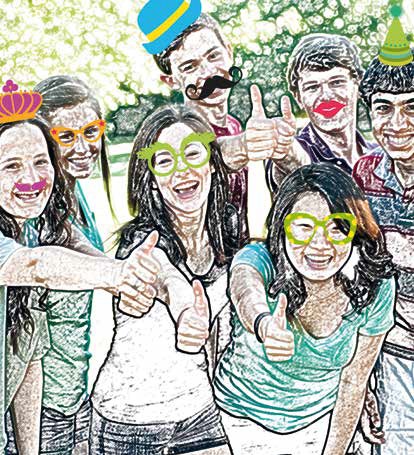 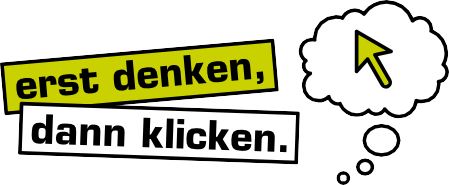 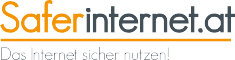 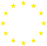 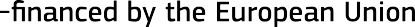 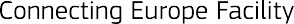 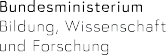 falsch im Internet?Informationskompetenz in der digitalen WeltUnterrichtsmaterialienInhaltWahr oder falsch im Internet?Informationskompetenz in der digitalen WeltEinführung	4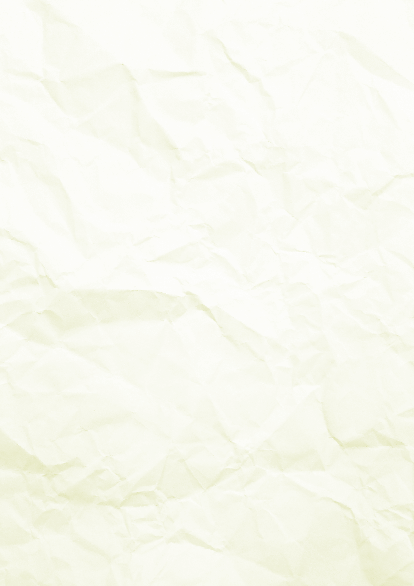 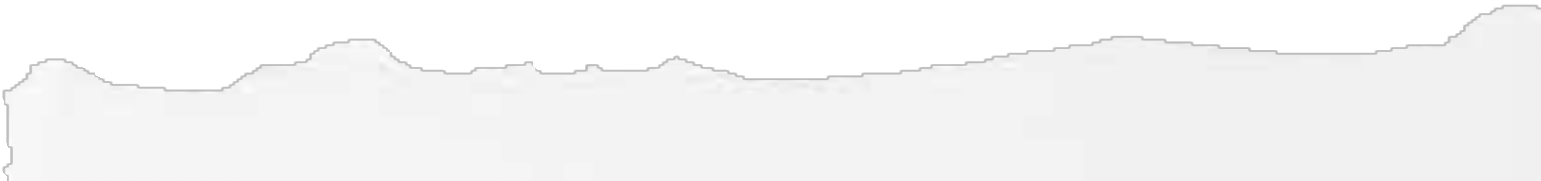 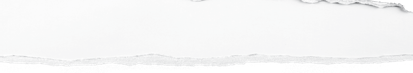 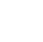 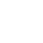 Erst denken, dann klicken.	Wahr oder falsch im Internet?	3EinführungWie sicher bewegen sich „Digital Natives“ online?ittlerweile sind sie in unseren Schulen angekom- men – jene Kinder, die schon von klein auf mit Computer, Handy und Internet aufgewachsensind. Sie nutzen die Möglichkeiten des Web unter anderem, um sich den Schulalltag zu erleichtern: Sei es um online gemeinsam Hausübungen zu machen, sich miteinander auf Tests und Schularbeiten vorzubereiten, für Referate zu recherchieren oder Rechenaufgaben mit einer Handy-App zu lösen.Unsere Jugendlichen leben in einer Zeit, in der die Gesellschaft mit vielen Herausforderungen durch digitale Medien konfrontiert ist, Infor- mationskompetenz wird also immer wichtiger.Was heißt das eigentlich?k Leichterer Zugang zu In- formationen – Mit dem Smartphone ist das Lexi- kon immer in der Hosen- tasche mit dabei. Viele denken, dass es überflüs- sig ist, Faktenwissen zu lernen, wenn doch alles jederzeit online abgeru- fen werden kann. Doch Vorsicht: Nicht allen Quellen im Internet kann blind vertraut werden!k Die Suchmaschine als Eingangstor zu Infor- mationen – Im Internet existiert eine Vielzahl an Informationen. Entschei- dend dabei ist zu wissen, wo diese Informationen zu finden sind und wie Suchergebnisse auf ihre Richtigkeit und Relevanz überprüft werden können.k Umgang mit der Infor- mationsflut – Durch die Möglichkeit, Informatio- nen nicht nur zu konsu- mieren, sondern auch selbst zu veröffentlichen, steigt der Umfang an verfügbarer Information im Internet rasant: Zu praktisch jedem Thema oder Begriff existieren Hunderte, Tausende,ja, oft sogar Millionen Online-Inhalte. Das bedeutet, es wird immer schwieriger, aus dieser Menge die jeweils pas- senden Informationen zu filtern.k Qualitätskontrolle wird schwieriger – Konnten sich frühere Generatio- nen noch auf den Qua- litätscheck von Medien, der Wissenschaft oder dem Büchermarkt ver- lassen, so wird es heute zunehmend schwieriger, verlässliche Informa- tionen zu finden und diesen auch vertrauen zu können.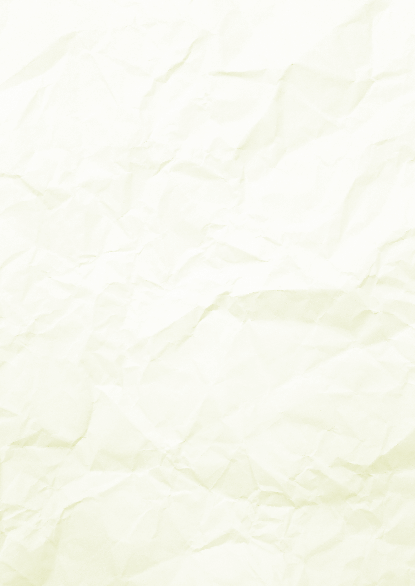 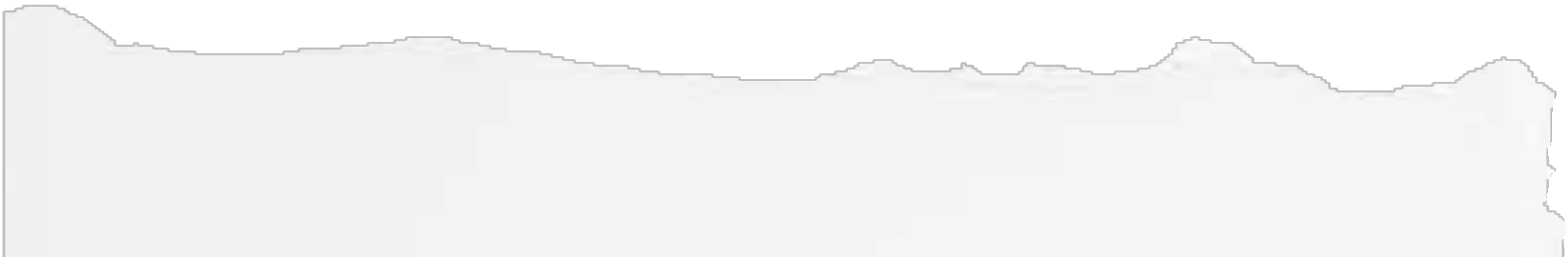 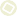 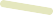 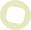 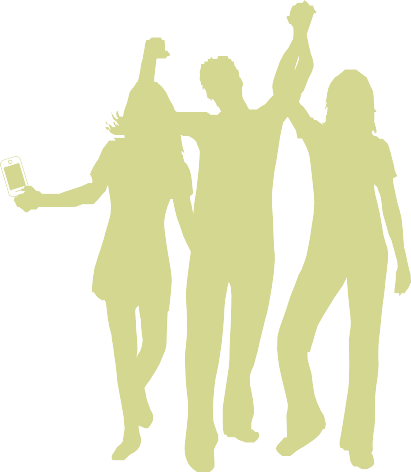 4	Wahr oder falsch im Internet?	Erst denken, dann klicken.k Copy & Paste ist Stan- dard – Durch das ein- fache Kopieren und Vervielfältigen von Infor- mationen werden diese auch immer rascher verbreitet. Es besteht also die permanente Verlockung zum Steh- len und Fälschen, dem„Plagiarismus“.k Neue Formate der Infor- mationen – Information ist heute nicht mehr nur gleichbedeutend mit Texten. Auch Bilder und Videos vermitteln Inhalte, die gerade bei Jugendlichen hoch im Kurs stehen.k Betrug und Abzocke neh- men zu – Die Tricks von Internet-Betrüger/innen werden immer raffinier- ter und zahlreicher. Vor allem Soziale Netzwerke stehen im Visier von Kriminellen. Online-Be- trug frühzeitig entlarven zu können, wird daher immer wichtiger!Das Finden ist leicht, das Bewerten wenigerTechnisch gesehen sind die Digital Natives fit. Doch wie sieht es mit der Bewertung der Inhalte aus, mit denen sie konfrontiert sind? Fällt ihnen das wirklich leichter als älte- ren Generationen? Nicht unbedingt. Denn egal ob Digital Native oder nicht, diese Kompetenz muss erlernt werden. Sei es, Werbung in einer App oder ein nachträglich verän- dertes Bild erkennen zu können, oder eben Inhalte, z. B. aus Wikipedia, Twitter oder YouTube, für die schulische Nut- zung zu finden und zu beurteilen.Viele Lebensbereiche sind betroffenDie Informationskompetenz im Internet betrifft viele Be- reiche des Lebens, manche mit weitreichenden Folgen. Sind Kinder und Jugendliche nicht in der Lage, im Internet eine ihnen unbekannte Person zu hinterfragen und auf ihre wahre Identität zu überprüfen, so können sie Opfer von se- xuellen Übergriffen im Internet (Cyber-Grooming) werden. Kann ein Kind in einer Spiele-App eine Spielwährung nicht von einer zu bezahlenden unterscheiden, kann dies schonmal richtig ins Geld gehen. Jugendliche, die eine gefälschte Rechnung nicht von einer echten unterscheiden können, fallen schnell auf Internet-Betrug herein. Und weiß ein/e Maturant/in nicht, wie man eine gute Quelle im Internet erkennt und zitiert, so fällt dies leicht auf die betreuende Lehrkraft zurück.Informationskompetenz muss gelernt werdenDie Digital Natives, wie auch alle anderen Internetnutzer/ innen, sind gefordert, dazuzulernen. Die vorliegende Bro- schüre soll Ihnen als Lehrkraft dabei helfen, zu verschie- denen Aspekten der Informationskompetenz mit Ihren Schüler/innen zu arbeiten. Ihre Pädagogische Hochschule sowie der Online Campus der Virtuellen Pädagogischen Hochschule (www.virtuelle-ph.at) bieten vertiefende Mög- lichkeiten, sich zu diesem Thema weiterzubilden.LinkWeitere Tipps und Materialien finden Sie unterwww.saferinternet.at.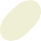 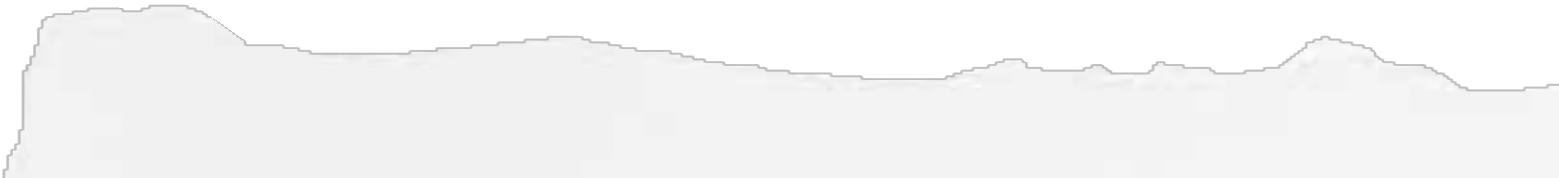 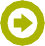 Danke, dass Sie unseren Kindern beibringen, wie man sich online sicher und kompetent bewegt!Erst denken, dann klicken.	Wahr oder falsch im Internet?	5THEMASuchmaschinenclever verwenden„Wow, ich kann ja noch in anderen Suchmaschinengoogeln :-) !“ie Suche nach Informationen im Internet beginnt auch für Kinder meist mit einer Suchmaschine. Kin- der sind dabei oft nicht wählerisch und verwendendie ersten Suchtreffer. Viele der Websites, die bekannte Suchmaschinen wie Google oder Bing auflisten, sind aber für Kinder wenig geeignet.Kinderleichte SucheDie Verwendung von speziellen Kinder-Suchmaschinen ist daher sinnvoll. Diese zeigen nur redaktionell gefilterte, kindgerechte Inhalte an – auch Werbung und Pop-Ups wer- den meist unterdrückt. Die bekanntesten Kinder-Suchma- schinen im deutschsprachigen Raum sind:k www.blinde-kuh.de (6- bis 12-Jährige)k www.fragfinn.de (6- bis 12-Jährige)k www.helles-koepfchen.de (8- bis 12-Jährige)Einen speziellen Suchkurs bietet die Suchmaschine „Blinde Kuh“ unter www.blinde-kuh.de/suchkurs.Tippsk So sucht man sinnvoll in Suchmaschinen!k Auf die Rechtschreibung achten! Groß-/Kleinschrei- bung spielt allerdings keine Rolle. Google hat bereits eine Rechtschreibprüfung integriert.k Einfach reicht aus! Das Gesuchte sollte mit wenigen Hauptbegriffen beschrieben werden.k Sinnverwandte Suchbegriffe ausprobieren (z. B.„Hoch- zeit“ und „Heirat“). Synonyme finden sich unter www.openthesaurus.de.k Verschiedene Schreibweisen, alte und neue Recht- schreibung beachten (z. B. „Grafik und Graphik“, „Cy- bermobbing und Cyber-Mobbing“).k Übersetzungen und Suchbegriffe in anderen Sprachen nützen (www.dict.cc).k Mehrdeutige Begriffe durch Hinzufügen weiterer Be- griffe eingrenzen (z. B. „Golf“ + „Meeresbucht“).k Fachbegriffe statt Umgangssprache verwenden.k Präzisere Suchbegriffe verwenden (z. B. „Foxterrier“ statt „Hund“).k Nicht immer ist der erste vorgeschlagene Link auch der Beste! Immer zuerst Überschrift und Kurzbe- schreibung durchlesen.k Suchbegriff ändern, präzisieren, durch weitere Such- begriffe einschränken oder auf einen bestimmten As- pekt fokussieren (Datum, Zeitraum, Sprache, Lizenz, Dateityp), falls keine passenden Links aufscheinen.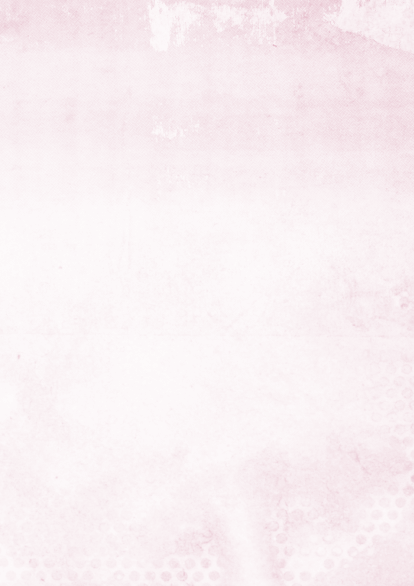 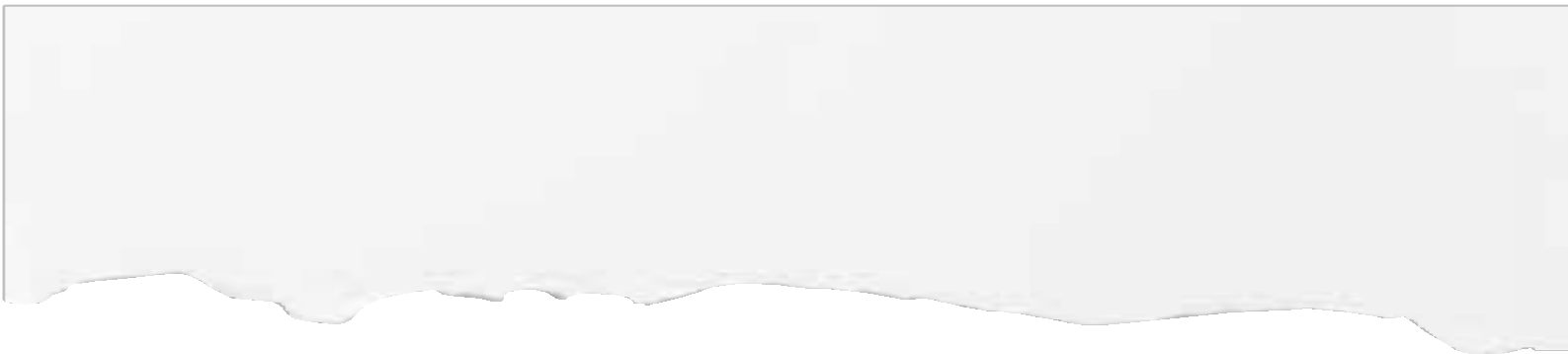 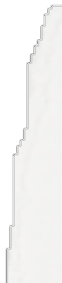 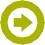 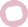 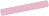 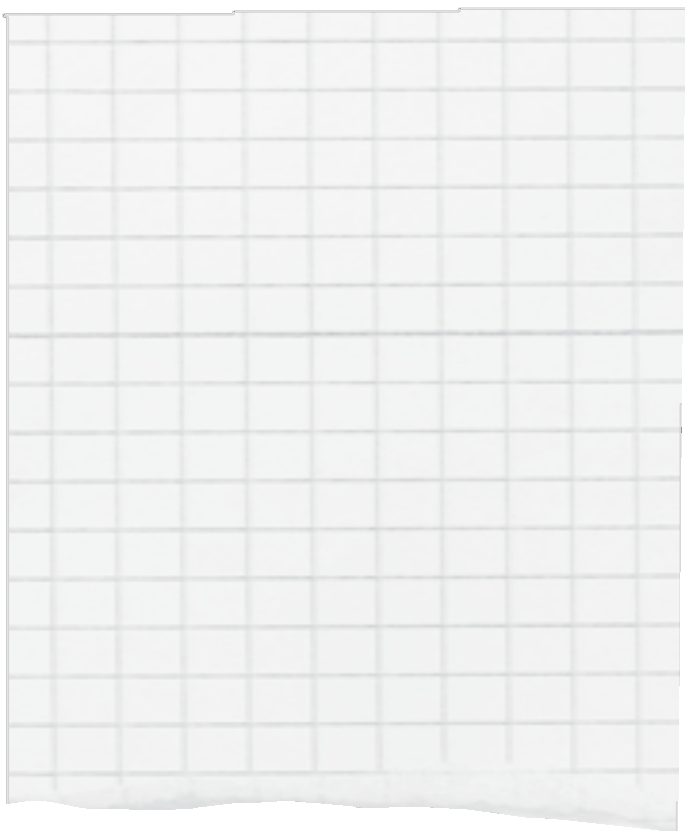 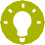 Linkswww.a1internetfueralle.at/broschueren – „A1 Internet Guide für Kids“ Tipps & Tricks für sicheres Surfen im Netz, speziell für Kinder der 2. bis 5. Schulstufe.www.internet-abc.de/kinder/lernen-schule/lernmodule/suchen-und-finden-im-internet – Tipps & Spiele rund ums Suchen im Internetwww.internet-abc.de/eltern/familie-medien/service-beratung/materialbestellung/broschuere-recherchieren-  lernen-mit-dem-internet-fuer-kinder – Ratgeber „Recherchieren lernen mit dem Internet“6	Wahr oder falsch im Internet?	Erst denken, dann klicken.Der Suchmaschinen- VergleichÜBUNGAlter:	ab der 4. SchulstufeUnterrichtsfächer:	AlleDigitale Kompetenzen digikomp4digikomp8:	3.3 Suche, Auswahl und Organisation von InformationDauer:	je nach gewähltem Aufwand, ab einer Unterrichtseinheit möglichZielk Herausarbeiten von Unterschieden zwischen Suchmaschinen für Kinder und allgemeinen SuchmaschinenAblaufEine Suchanfrage wird in mehreren Suchmaschinen eingegeben, um die Ergebnisse zu vergleichen.Phase 1Steigen Sie mit einer Diskussion ins Thema Suchma- schinen ein:k Wenn ihr etwas online sucht, wie und wo sucht ihr? k Welche Suchmaschinen kennt ihr? Welche nutzt ihr? k Wie funktioniert eine Suchmaschine überhaupt?Sehen Sie sich gemeinsam das Video (siehe Link unten) zur Einführung in die Nutzung von Kinder-Suchmaschi- nen an.Phase 2In Einzel- oder Partnerarbeit wird eine Kinder- mit einer allgemeinen Suchmaschine anhand einer Recherche- aufgabe verglichen. Lassen Sie die Kinder die Sucher- gebnisse, z. B. als Screenshots, sammeln.Mögliche Suchmaschinen: www.google.at www.bing.com https://duckduckgo.com www.blinde-kuh.de www.fragfinn.de www.helles-koepfchen.deMögliche Fragen:k „Warum werden die Blätter im Herbst bunt?“k „Welches ist das größte Säugetier?“k „Warum ist der Himmel blau?“Phase 3Vergleichen Sie die Ergebnisse und besprechen Sie die Beurteilungskriterien:k Hier finde ich mich am leichtesten zurecht.k Hier habe ich die meisten nützlichen Informationen gefunden.k Hier habe ich am schnellsten meine gesuchten Ant- worten gefunden.k Hier gibt es keine lästigen Werbebanner.k Hier habe ich noch weitere interessante Tipps und Artikel gefunden.k Hier gefällt mir das Design der Seite am besten.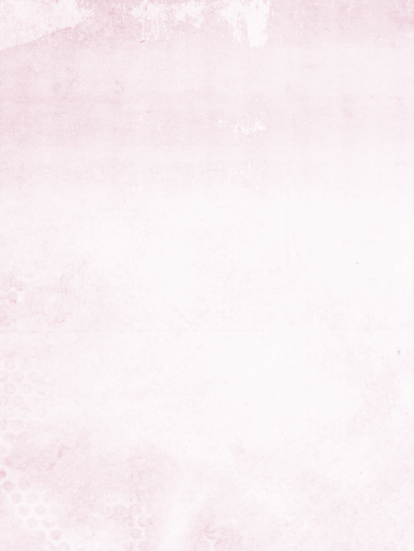 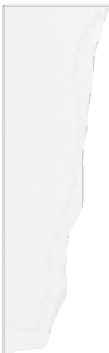 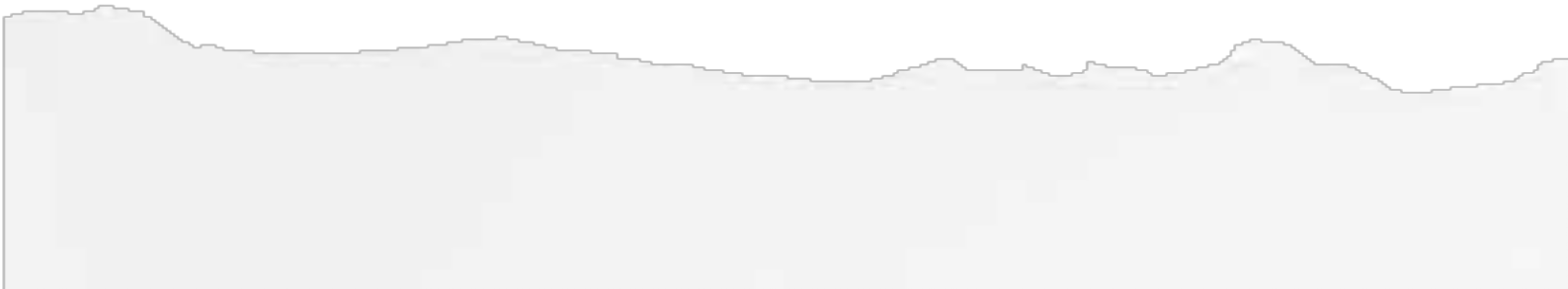 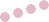 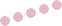 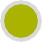 Videowww.internet-abc.de/kinder/hobby-freizeit/film-ab/suchmaschinen-richtig-nutzen – „So findest du im Internet, was du willst – mit Suchmaschinen für Kinder“Erst denken, dann klicken.	Wahr oder falsch im Internet?	7THEMASuchbegrifferichtig formulieren„Zu diesem Thema find ich ja gar nichts Brauchbares!“as Internet ist eine unerschöpfliche Quelle an Infor- mationen. Zu praktisch jedem Thema oder Begriff existieren Hunderte, Tausende, ja, oft sogar Millio-nen Online-Inhalte. Das kann manchmal ziemlich verwir- rend sein!Suchoperatoren für gezieltes SuchenUmso wichtiger ist es, sich vorab geeignete Suchbegriffe zum Recherchethema zu überlegen, und zu wissen, welche Suchmaschine oder Datenbank brauchbare Informationen liefern könnte. Oft hilft es, die Suche mit unseren Tipps zu präzisieren!Linkswww.klicksafe.de/suchmaschinen – Suchmaschinen kompetent nutzenwww.suche-im-internet.de – Tutorials zur Suche im Internetepict.virtuelle-ph.at/course/view.php?id=65 – EPICT Modulkurs Pflichtmodul A „Finden von Informationen im Internet“TippsMit diesen Suchoperatoren bzw. Zusätzen optimieren Sie die Recherche in Suchmaschinen!k „site:“ sucht innerhalb einer Website oder einer Do- main (z. B. „site:saferinternet.at“).k „AND“ bzw. „+“ sucht beide Begriffe nur in Kombina- tion miteinander und schränkt die Trefferzahl ein (z. B.„Regenwald + Rodung“).k „OR“ sucht alle Begriffe, die entweder den einen ODER den anderen enthalten und erhöht die Treffer- zahl (z. B. „Torte OR Kuchen“).k „-“ direkt vor einem Wort schließt alle Ergebnisse, die dieses Wort enthalten, aus und schränkt die Treffer- zahl ein. Nützlich z. B. für doppeldeutige Begriffe (z. B.„Salamander -Schuh“) oder aber um einen bestimm- ten Themenbereich auszuschließen (z. B. „Nachrich- ten Sport -Kultur“)!k „“ Anführungszeichen suchen nach einer bestimm- ten Wortfolge. Sinnvoll z. B. für Namen, Literaturzita- te, Liedtexte, bestimmte Wortreihenfolgen (z. B. „Die Ärzte“).k In der „Erweiterten Suche“ kann die Suche zusätzlich eingegrenzt werden: www.google.at/advanced_search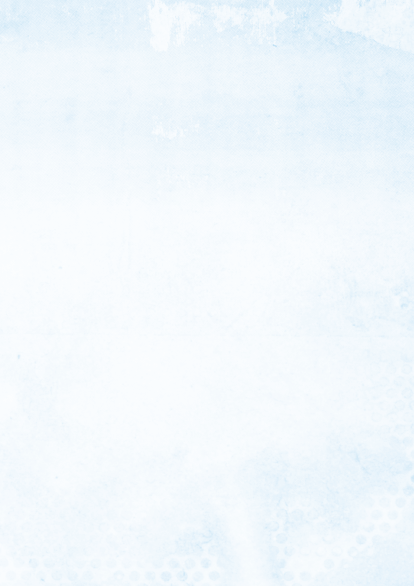 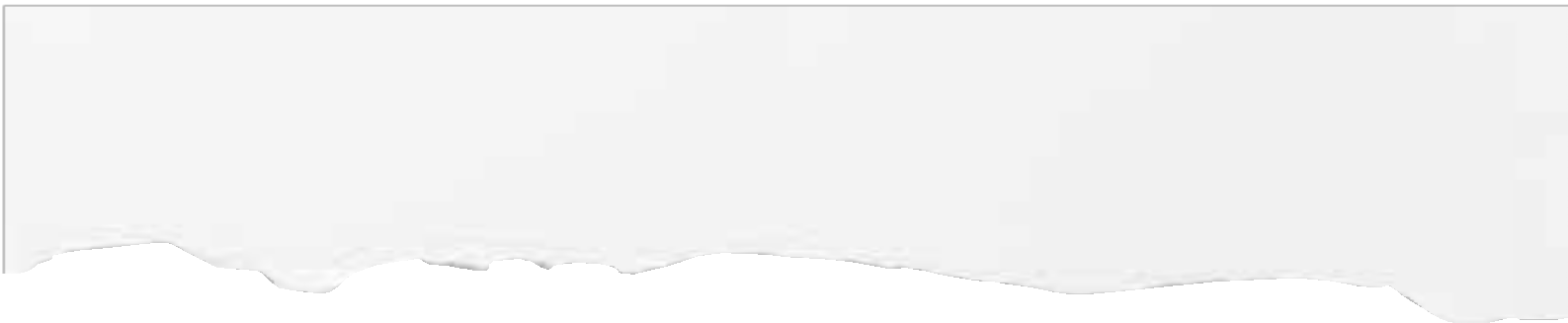 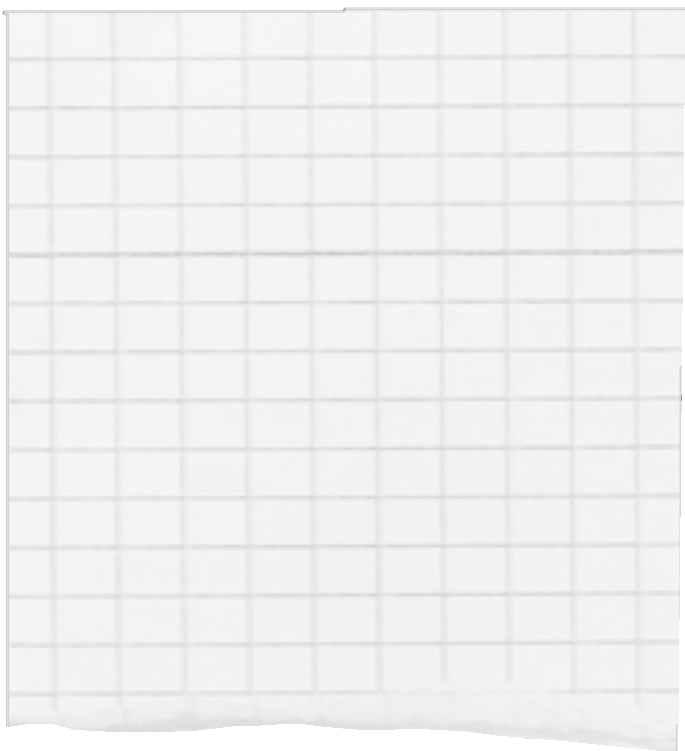 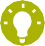 Videohttps://www.commoncraft.com/video/strategien-für-die-internetsuche-klarem-deutsch – Strategien für die Internetsuche in klarem Deutsch8	Wahr oder falsch im Internet?	Erst denken, dann klicken.Der perfekte SuchbegriffÜBUNGAlter:	ab der 4. SchulstufeUnterrichtsfächer:	AlleDigitale Kompetenzen digikomp4digikomp8:	3.3 Suche, Auswahl und Organisation von InformationDauer:	je nach gewähltem Aufwand, ab einer Unterrichtseinheit möglichZielk Effektives und zielgerichtetes Suchen mit passenden SuchbegriffenAblaufEs wird ein Plakat erstellt, das die möglichen Varianten eines Suchbegriffs darstellt.Phase 1Lesen Sie gemeinsam mit der Klasse einen Zeitungsar- tikel oder einen Lexikoneintrag und lassen Sie die we- sentlichen Schlüsselbegriffe unterstreichen.Phase 2Die Schüler/innen erstellen ausgehend von den Schlüs- selbegriffen in einer Gruppenarbeit ein Plakat, z. B. in Form einer MindMap: In der Mitte steht das Recher- chethema. Jede/r Schüler/in schreibt darum herum seine Vorschläge für Suchbegriffe auf und erläutert sie. Verwenden Sie Synonyme, verwandte Begriffe, Ober- und Unterbegriffe und andere Sprachen.Phase 3Probieren Sie die Suchbegriffe aus und vergleichen Sie die Ergebnisse. Nutzen Sie zur Verwaltung der Sucher- gebnisse den Verlauf, Favoriten bzw. Lesezeichen oder eine kommentierte Linksammlung in einem Textdo- kument, Ordner, Wiki oder Bookmarking-Dienst (z. B. getpocket.com oder www.diigo.com), der für alle Schüler/innen zugänglich ist. Suchen Sie bei Bildern oder Videos nach unentgeltlich nutzbarem Material (z. B. in search.creativecommons.org oder pixabay.com).Extrask Es gibt eine Vielzahl weiterer Suchopera- toren für die Google-Suche (z. B. filetype:, allintext:, allintitle:, allinurl:, definition:, location:, weather:, movie: etc.). Findet sie heraus und erstellt eure persönliche Hitliste! Die Suchoperatoren finden sich unter https://support.google.com/websearch/ answer/2466433?hl=de&ref_topic=3081620k Testet die erweiterte Google-Suche unter www.google.at/advanced_search. Welcher Filter hat euch am meisten weitergeholfen?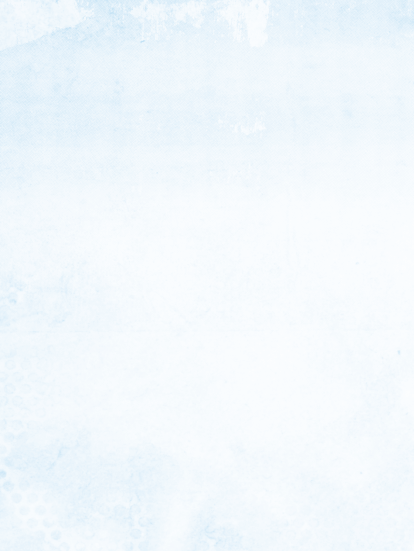 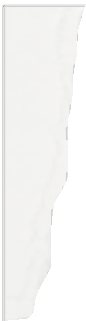 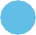 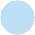 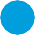 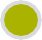 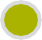 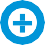 Erst denken, dann klicken.	Wahr oder falsch im Internet?	9THEMASinnvolle Alternativenzu Google„Was, es gibt noch etwas anderes als Google?“icht immer liefert Google die brauchbarsten Er- gebnisse! Je nach Themengebiet, aktuellem Bezug, Medienformat oder Region bieten sich auch ande-re Portale an. Erkunden Sie gemeinsam mit Ihren Schüler/ innen brauchbare Quellen! Beachten Sie bei einer Weiter- veröffentlichung der Inhalte die Urheberrechte. Nutzen Sie unentgeltlich verwendbare Inhalte, z. B. mit einer Creative Commons oder Public License.k News-Suchmaschinen: news.google.at, www.paperball.dek Metasuchmaschinen: www.metager.de, www.etools.ch, www.carrot2.orgk Online-Verzeichnisse: www.dmoz.orgk Social Bookmarking-Dienste: www.delicious.com, getpocket.com, www.diigo.com, www.zotero.org/groupsk Präsentationen: www.Slideshare.net, www.Prezi.com, www.youtube.com, slides.google.comk Fotoplattformen: picasa.google.com, www.flickr.com, www.tumblr.comk Unentgeltlich nutzbare Inhalte:search.creativecommons.org, www.freepik.comk Bild-Datenbanken: www.pixabay.com, www.pixelio.de, unsplash.com, photopin.com, visualhunt.comk Musik: www.jamendo.com, www.YouTube.com, www.SoundCloud.com, www.freemusicarchive.orgk Nachschlagwerke: www.wikipedia.de, www.schuelerlexikon.de, www.britannica.com, www.planet-wissen.dek Synonyme: www.openthesaurus.dek Online-Kataloge von Bibliotheken, Zeitungs-, oder Stadtarchiven, z. B. www.ubka.uni-karlsruhe.de/kvk. html, www.obvsg.atk Buchbesprechungen: www.librarything.comk Wörterbücher: www.dict.cc, www.leo.orgk Diskretes Suchen: www.startpage.com, duckduckgo.comk Wissenschaftliche Suchmaschinen: scholar.google.at, www.worldcat.orgk Soziale Netzwerke: Twitter.com, LinkedIn.com, XING.comk Regionale Datenbanken: www.sozialinfo.wien.gv.at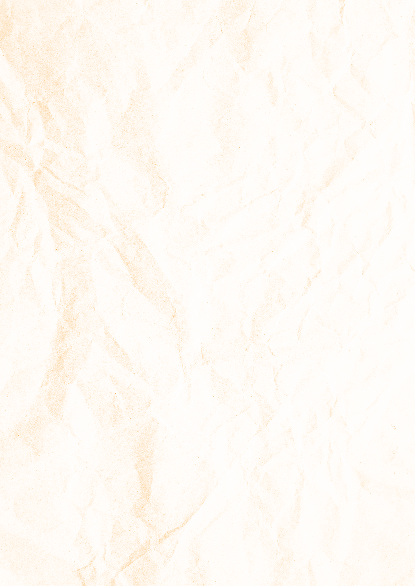 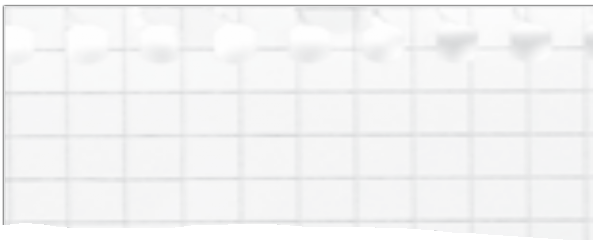 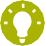 10	Wahr oder falsch im Internet?	Erst denken, dann klicken.Die Alternativen- SucheÜBUNGAlter:	ab der 10. SchulstufeUnterrichtsfächer:	Informatik, vorwissenschaftliches ArbeitenDigitale Kompetenzen digikomp8:	3.3 Suche, Auswahl und Organisation von InformationDauer:	zwei bis drei Unterrichtseinheiten mit HausübungZielk Alternativen zur Google-Suche für die eigene vorwissenschaftliche Arbeit findenAblaufEs werden verschiedene Recherche-Möglichkeiten er- mittelt und individuell bewertet.Phase 1Jede/r Schüler/in sucht zum eigenen Thema geeigne- te Recherchemöglichkeiten im Internet, die besonders gut bzw. passend sind. Drei bis fünf solcher Datenban- ken, Plattformen oder Suchverzeichnisse sollten in den eigenen Lesezeichen (Favoriten) gespeichert werden.Phase 2Halten Sie Erklärendes zu den Plattformen fest: Eine gemeinsame Liste wird erstellt, bei der die Schüler/in- nen auf das praktische Handling besonders eingehen sollen. Zu jeder Plattform wird erhoben:k Worauf muss ich bei dieser Plattform achten?k Wo liegen deren Grenzen?k Wozu eignet sie sich besonders? Wozu eignet sie sich nicht?k Für welche Themen bietet sie sich besonders an?Listen bzw. Texte können in Wikis oder in gemeinsamen Textverarbeitungssystemen im Internet (z. B. Google Docs, SharePoint oder alternativ Evernote, TitanPad) er- stellt und so allen zur Verfügung gestellt werden.TippSchaffen Sie das Rüstzeug für effektives Suchen und frischen Sie dieses regelmäßig auf!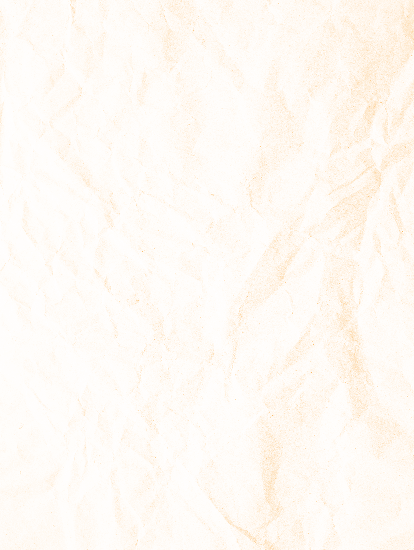 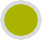 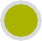 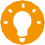 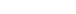 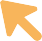 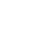 Erst denken, dann klicken.	Wahr oder falsch im Internet?	11THEMASuchergebnisseverstehen„Google zeigt eh jedem dasselbe an!“uchmaschinen erfassen laufend mit Hilfe eines Suchroboters (Crawler) neue bzw. veränderte Infor- mationen im Internet und legen diese als Index, ähn-lich einem Stichwortregister in einem Buch, in einer Da- tenbank ab. Für jede Suchanfrage wird somit nicht mehr das gesamte Internet durchsucht, sondern nur noch dieser Index.Website ist nicht gleich WebsiteIn welcher Rangfolge die Ergebnisse dargestellt werden (Ranking), bestimmt der Algorithmus, der die erfassten Seiten nach Thema und Relevanz bewertet. Die Kriterien (Ranking-Faktoren) und deren Gewichtung sind zentrales Betriebsgeheimnis der Suchmaschine.Reihung von SuchergebnissenWie die Suchergebnisse von Suchmaschinen gereiht wer- den, ist von vielen Kriterien abhängig – zum Beispiel wie oft ein Suchbegriff auf einer Website vorkommt, wie oft und vom wem auf diese Website im Internet verlinkt wird, etc. Die Reihenfolge der Suchergebnisse muss daher nicht unbedingt etwas über die Qualität der Inhalte aussagen. Nicht immer ist der erste vorgeschlagene Link auch der beste. Zudem werden bezahlte Anzeigen – als solche nicht immer auf den ersten Blick erkennbar – vorrangig gelistet. Werfen Sie also auch einen Blick auf die weiter hinten ge- reihten Suchergebnisse!Linkswww.klicksafe.de/themen/suchen-recherchieren/ suchmaschinen/wie-kommt-ein-ranking-zustande – Wie kommt ein Ranking zustande? www.suchfibel.de – Alles über Suchmaschinen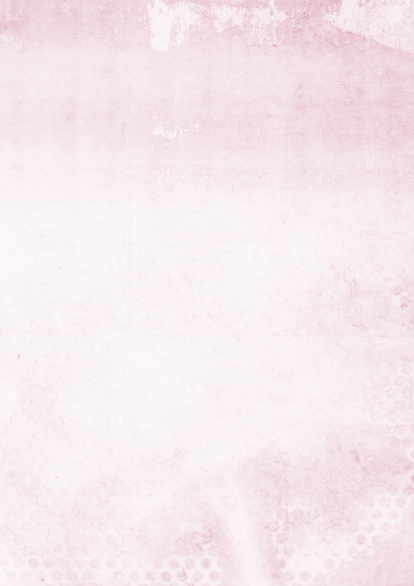 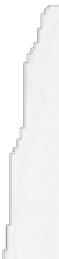 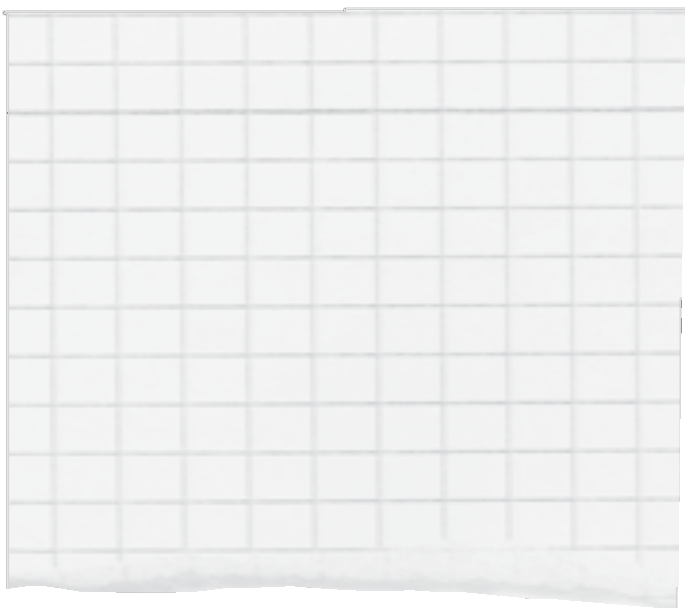 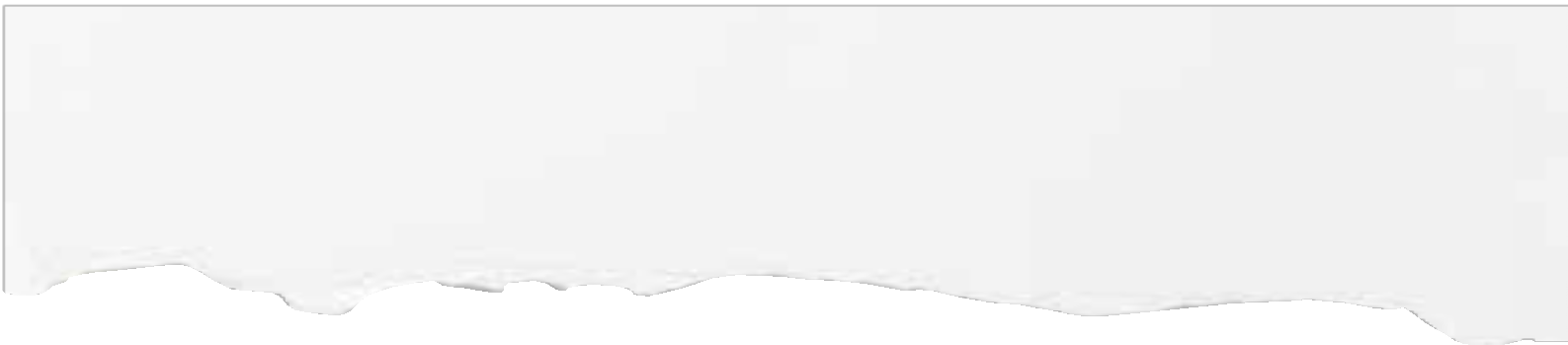 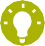 Videohttp://vimeo.com/28807307 – Animation zur Erklärung von Ranking, Algorithmus, personalisierten Suchergebnissen etc.12	Wahr oder falsch im Internet?	Erst denken, dann klicken.Das Suchmaschinen- RankingÜBUNGAlter:	ab der 6. SchulstufeUnterrichtsfächer:	InformatikDigitale Kompetenzen digikomp8:	3.3 Suche, Auswahl und Organisation von InformationDauer:	zwei bis drei Unterrichtseinheiten mit HausübungBeispiel für die Dokumentation der Suchanfrage unter www.saferinternet.at/informationskompetenzZielek Faktoren für das Ranking in Suchmaschinen verstehenk Sensibilisierung für die Personalisierung von SuchergebnissenAblaufJede/r Schüler/in führt eine Suchanfrage unter immer wieder veränderten Umständen durch und dokumen- tiert, wie sich diese Faktoren auf die Suchergebnisse auswirken.Phase 1Lassen Sie Ihre Schüler/innen recherchieren:k Was bedeutet das „Ranking“ bei Suchmaschinen und welche Faktoren spielen dabei eine Rolle?k Was bedeutet „Search Engine Optimization (SEO)“ und wozu dient es? Warum ist das für Unterneh- men wichtig?k Was ist der PageRank-Algorithmus? k Was ist der Verlauf oder die Chronik? k Was sind Cookies?k Welche Datenschutz-Einstellungen gibt es?Phase 2Lassen Sie Ihre Schüler/innen im Selbstversuch ihre ei- genen Steuerungsmöglichkeiten identifizieren:Standort: zu Hause, in der Schule, bei Freund/innenSpracheTageszeit, Wochentag, WochenendeVerlauf bzw. Chronik: Wonach habe ich in letzter Zeit gesucht?Browser: Google Chrome, Firefox, Internet Explorer bzw. Microsoft Edge, Opera, SafariSuchmaschine: www.google.at, www.bing.at, oder„diskrete Suchmaschinen“: https://duckduckgo.com, www.startpage.comGerät & Betriebssystem: PC, Smartphone oder Tablet (Android oder iOS)Bei Google-Suche: Google-Konto vorhanden und ein- geloggt?Datenschutz-Einstellungen im Browser, z. B. „Privater Modus“Phase 3Im Feldversuch führen die Schüler/innen ein und die- selbe Suchanfrage unter verschiedensten Bedingun- gen durch (z. B. zuhause, abends, am PC versus in der Schule, morgens, am Handy). Sie dokumentieren die verschiedenen Ergebnisse und versuchen, möglichst viele Unterschiede zu finden.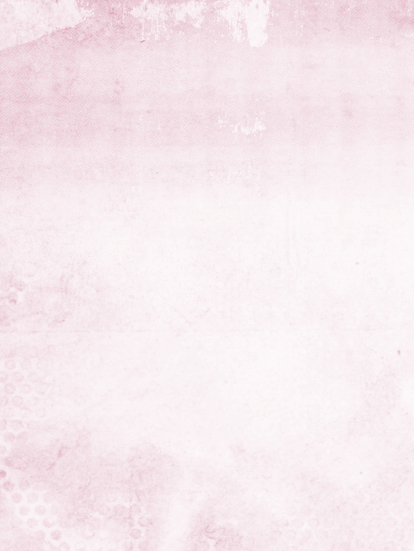 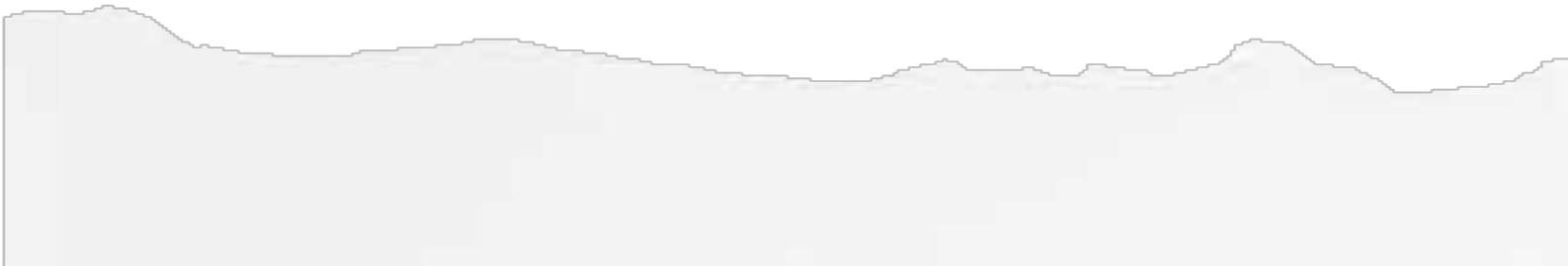 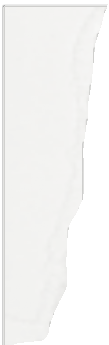 Erst denken, dann klicken.	Wahr oder falsch im Internet?	13THEMAOnline-Quellenrichtig beurteilen„Ist doch egal,woher die Info kommt.“as Internet ist nicht nur eine unerschöpfliche Quelle an relevanten und richtigen Informationen, sondern ebenso eine Sammlung von vielen Halb- und Un- wahrheiten. Um die Vertrauenswürdigkeit zu beurteilen, hilft zu überlegen: Wer steckt dahinter? Wie ist der Inhalt dargestellt? Was ist die Intention dahinter? Wie ist der Ge-samteindruck?Woher kommt diese Info eigentlich?Es ist nicht immer einfach, sich ein verlässliches Bild über die Qualität der gefundenen Inhalte im Internet zu ma- chen. Und nicht jede kleinste Information muss bis ins Detail überprüft werden. Doch das Beurteilen von Quellen muss grundsätzlich geübt werden. So wird klarer, dass es nicht immer ganz einfach ist, sich ein letztgültiges Bild zu machen.INTERNET-RECHERCHE DOKUMENTIEREN MIT DER 4-SCHRITTE-TECHNIK1Suchbegriff, Suchmaschinek Passende Suchbegriffe überlegenk Geeignete Suchmaschine bzw. Suchverzeichnis oder Datenbank wählenQuellen-Checkk Die Fragen WER, WIE, WARUM? mit Hilfe der Checkliste „Online-Quellen bewerten“ beantworten und Gesamturteil abgebenQuellenangaben, Urheber- und NutzungsrechteScreenshots, Downloads und Ablagek Tabelle erstellen mit Autor/in bzw. Herausgeber/in, URL, Datum des letzten Aufrufs und Lizenzk Bei Weiterverwendung unentgeltlich nutzbare Inhalte gebrauchen:z. B . Suche auf search.creativecommons.orgk Ordner für gefundene Dateien, Videos oder Bilder anlegen und passend benennenk Word-Datei für Zitate und zentrale Aussagen verwendenk Lesezeichen verwalten: Im Browser einen Ordner für gefundene Websites anlegen und passend benennenk Ausgewählte Websites mittels Screenshot, Ausdruck als PDF-Datei oder „Seite spei- chern“ dokumentieren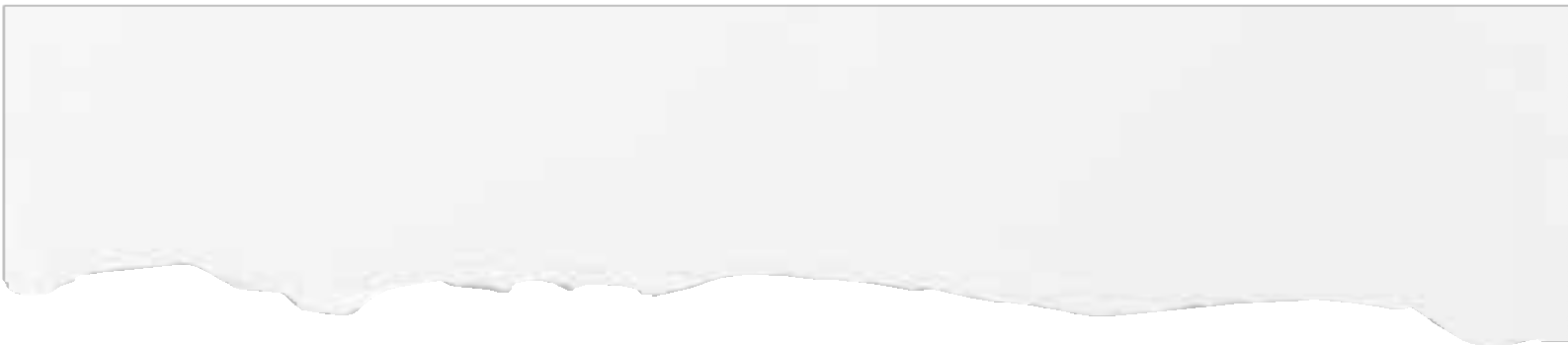 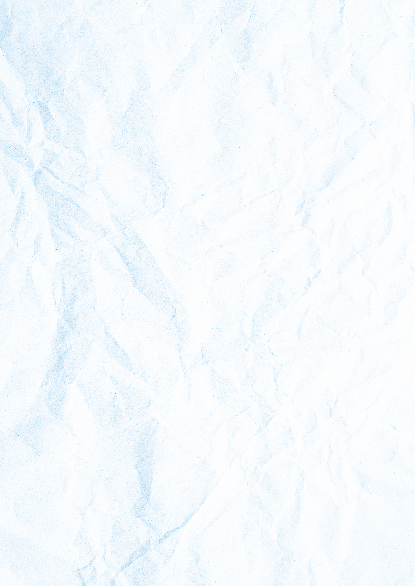 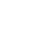 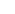 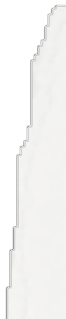 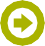 Linkswww.rataufdraht.at/themenubersicht/handy-internet/wahrheit-oder-nur-erfunden – „Wahrheit – oder nur erfunden?“www.ahs-vwa.at – Materialien -> Recherchieren, Exzerpieren, Zitierenepict.virtuelle-ph.at/course/view.php?id=65 – Evaluierung von Ressourcen1 nach klicksafe (2013): Wie finde ich, was ich suche? Suchmaschinen kompetent nutzen. Materialien für den Unterricht. S.62f: Online: Neuer Link: www.klicksafe.de/fileadmin/ media/documents/pdf/klicksafe_Materialien/Lehrer_LH_Zusatz_Suchmaschine/LH_Zusatzmodul_Suchmaschinen_klicksafe.pdf [18.11.2016]14	Wahr oder falsch im Internet?	Erst denken, dann klicken.Checkliste „Online-Quellen bewerten“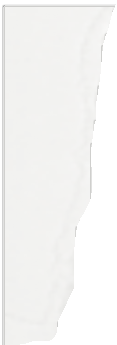 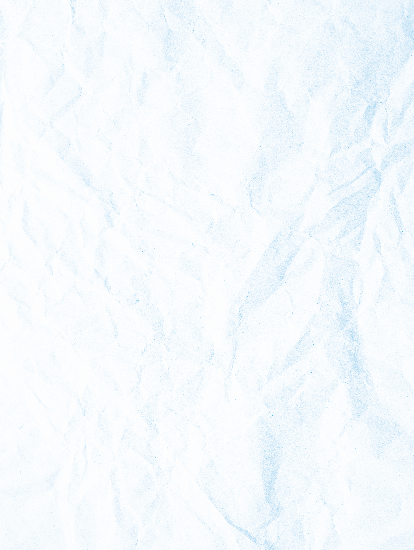 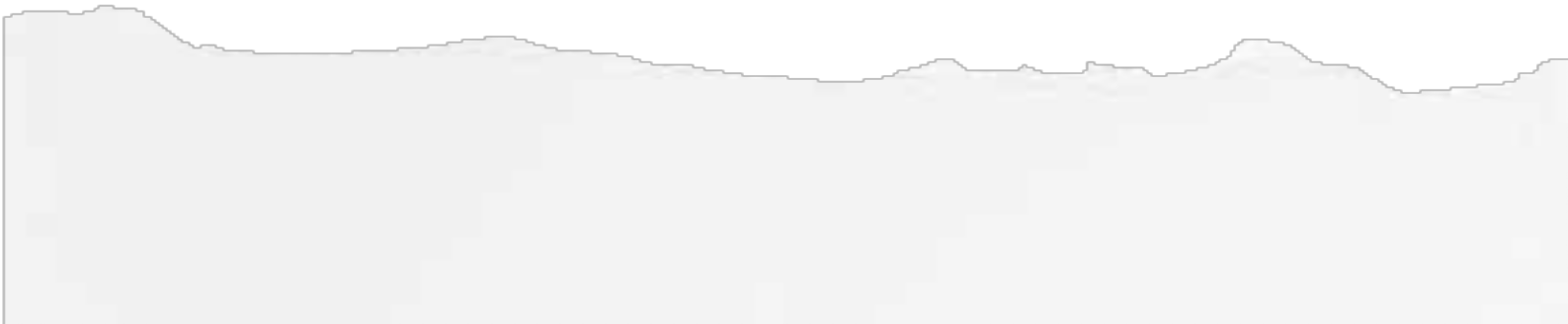 Erst denken, dann klicken.	Wahr oder falsch im Internet?	15ÜBUNGDer Quellen-CheckAlter:	ab der 6. SchulstufeUnterrichtsfächer:	AlleDigitale Kompetenzen digikomp8:	3.3 Suche, Auswahl und Organisation von InformationDauer:	je nach gewähltem Aufwand, ab einer Unterrichtseinheit möglichZielek Erarbeiten von Kriterien für die Beurteilung der Qualität von Internetquellenk Informationen aus dem Internet kritisch hinterfragen und hinsichtlich ihrer Qualität einschätzen könnenk Unterschiedliche Standpunkte erfassen und bewerten könnenAblaufDie Schüler/innen erarbeiten, wie man Quellen bewer- tet, und setzen das Wissen an einem konkreten Beispiel um.Phase 1Diskutieren Sie mit Ihrer Klasse: Wer kann Informati- onen ins Internet stellen? Wie kommen falsche Infor- mationen ins Netz? Wo überprüft ihr widersprüchliche Informationen? Welchen Informationsquellen vertraut ihr? Wie könnt ihr nachprüfen, ob eine Website glaub- würdig ist?Gehen Sie gemeinsam die Checkliste „Online-Quel- len bewerten“ anhand der Fragen WER, WIE, WARUM durch.Phase 2Lassen Sie Ihre Klasse in Gruppen Informationen über die „Hommingberger Gepardenforelle“ recherchieren (z. B. für ein Referat). Wo ist diese heimisch? Wodurch zeichnet sich diese Forellenart aus? Die Schüler/in- nen sollen ihre Recherche auf www.hommingberger- gepardenforelle.de beginnen und diese Website an- hand der Checkliste auf Seite 15 bewerten. Erst danach sollen auch andere Quellen herangezogen werden.LösungshinweisEs gibt weder einen Ort namens Hommingberg, noch das Tier Gepardenforelle. Der Begriff „Hommingberger Gepardenforelle“ und viele Webseiten dazu entstan- den im Jahr 2005 im Rahmen eines Suchmaschinenop- timierungs-Wettbewerbs.Video„Wahr oder falsch im Internet?“Wie beurteile ich eine Quelle aus dem Inter- net? Wie kann ich vorgehen? Worauf ist zu achten?Eine kurze Video-Einführung von Saferinter- net.at: http://youtu.be/Avy8oyM1KkIVariante„Checkliste zur Bewertung von Internetquellen“Für den EDV-Saal wird ein Plakat entwickelt, auf wel- chem die wichtigsten Tipps zum Beurteilen von Inter- netquellen angeführt sind. Das Plakat soll so gestal- tet sein, dass es von den anderen Schüler/innen gerne benutzt und nicht übersehen wird. Achtung: Quellen- angaben nennen!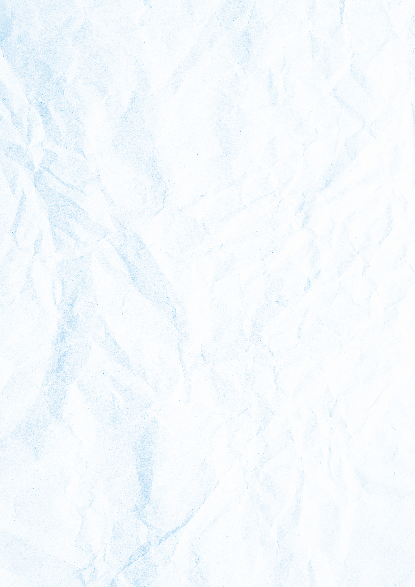 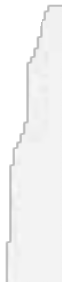 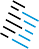 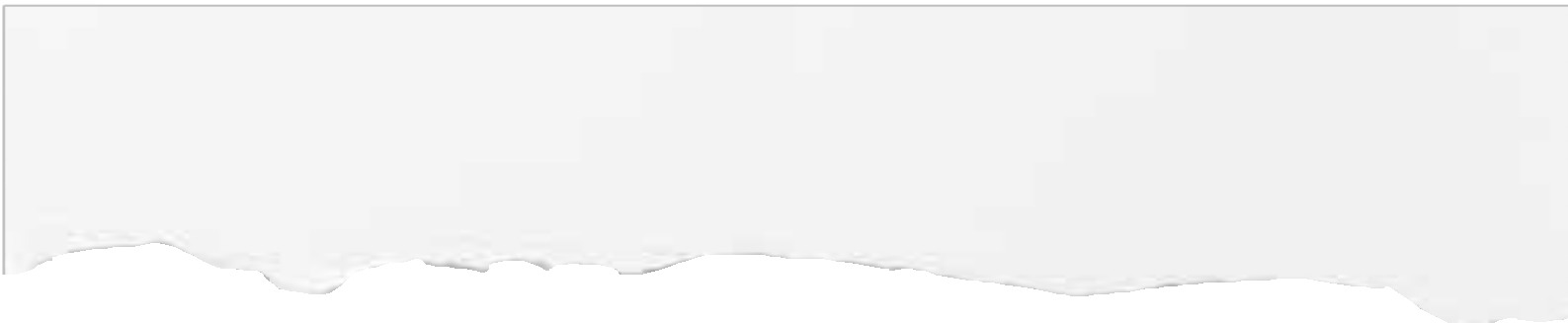 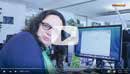 16	Wahr oder falsch im Internet?	Erst denken, dann klicken.The source check	Ü5BUNG(adaptiert nach Markus Dange, Lehrer-Online (2003): Internetseiten im Vergleich.)Age:	14 to 18Subject:	EnglishDigitale Kompetenzen digikomp8:	3.3 Suche, Auswahl und Organisation von InformationDuration:	two back-to-back classesObjectivesk Developing critical thinking for Internet research k Using the Internet to find suitable information k Evaluating information found on the InternetProcedureThe students learn how to evaluate Internet sources and use their knowledge in an example.Phase 1Discuss in class: Who can put information on the Inter- net? Which websites are reliable? How does false infor- mation get on the Internet? How can we distinguish between good and bad sources of information?Introduction videoyoutu.be/aem3JahbXfk – Evaluating Websites Set the criteria, for example:k Who is the author and can he or she be contacted?Read “About Us” or “Contact Us”.k Is the author an expert, authority or known instituti- on? Check the domain ownership at www.whois.net.k How is the design of the website? When was it pu- blished and when was it updated? How up-to-date are the links? How is the writing style? Is there ad- vertising?k What is the goal of the website? How detailed is the information? Is there a glossary?k Examine links to and from the website. Search- operator link:URL finds pages that link to a certain page, e. g. link:www.saferinternet.ats.k Look up references.Phase 2Compare two websites on Shakespeare based on the criteria above and explain which one seems more reli- able to you.www.shakespeare-online.comwww.shakespeare.com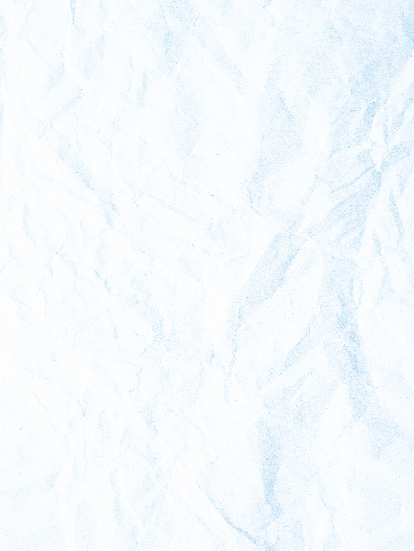 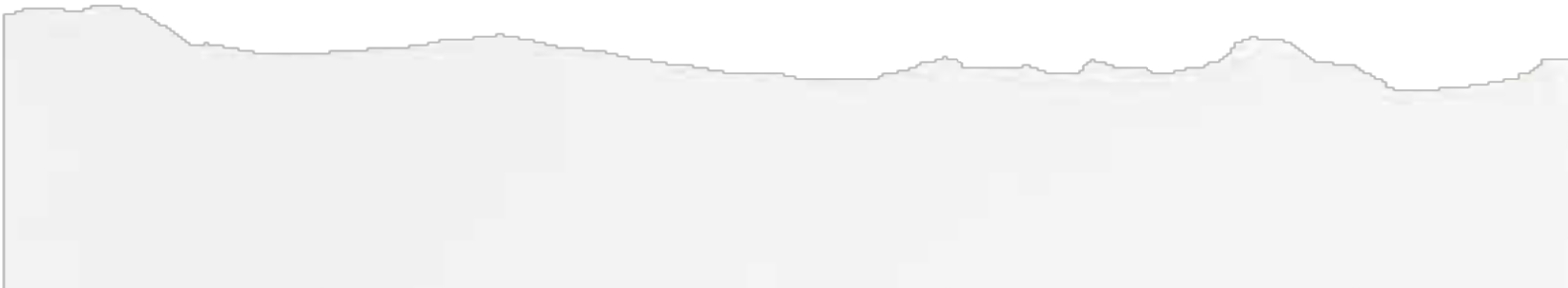 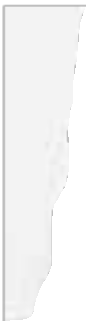 Erst denken, dann klicken.	Wahr oder falsch im Internet?	17THEMA6In Wikipediarecherchierenikipedia ist ein guter Start für die Suche nach einem neuen Thema: Man kann kurze Ein- führungen im Lexikon-Stil lesen, und schonhat man einen ersten Überblick. Die Links führen dann zuverlässig zu den guten Quellen. Man darf dabei aber nicht vergessen, dass auch in Wikipedia falsche oder unvollständige Informationen zu finden sind. Vor allem sollte nicht unreflektiert einfach 1:1 aus Wikipedia ko- piert werden!Woher kommen die Beiträge auf Wikipedia? Die Qualität von Wikipedia ist heute besser als in der Vergangenheit. Ein ganzes Team an Redakteur/innen ist am Werk und überprüft alle von User/innen neu hin- zugefügten Einträge. Sie nutzen dazu die angegebenen Quellen. Doch wenn es sich z. B. um regionale Besonder- heiten ohne Dokumentation im Internet handelt, kann es auch vorkommen, dass die Beiträge der User/innen wieder gelöscht werden. Es kann also jede/r Redakteur/ in bei Wikipedia sein, doch nicht alle Beiträge werden auch ins System aufgenommen.Linkswww.klicksafe.de/wikipedia – Wikipedia: Die freie Enzyklopädie www.wikimedia.de/wiki/Schulprojekt – Wikipedia macht Schulehttp://de.wikipedia.org/wiki/Wikipedia:Wikipedianer – Die Putztruppe: Wie in Wikipedia aufgeräumt wird„Mehr als Wikipedia brauche ich nicht für die Recherche!“verglichen werden.k Kriterien für die Einschätzung von Wikipedia-Artikeln: www.wikibu.chk Wichtigste Regel: Keine wörtli- chen Zitate aus Wikipedia ver- wenden, sondern Inhalte in eige- nen Worten wiedergeben.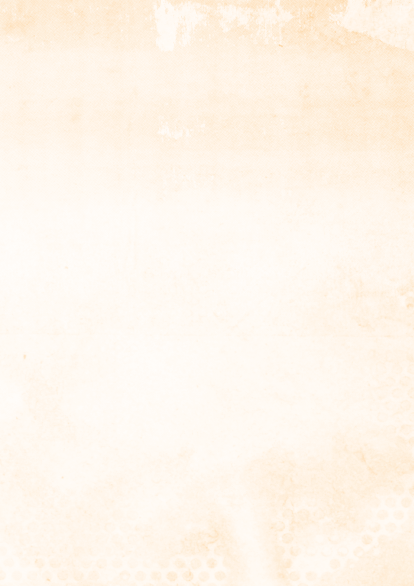 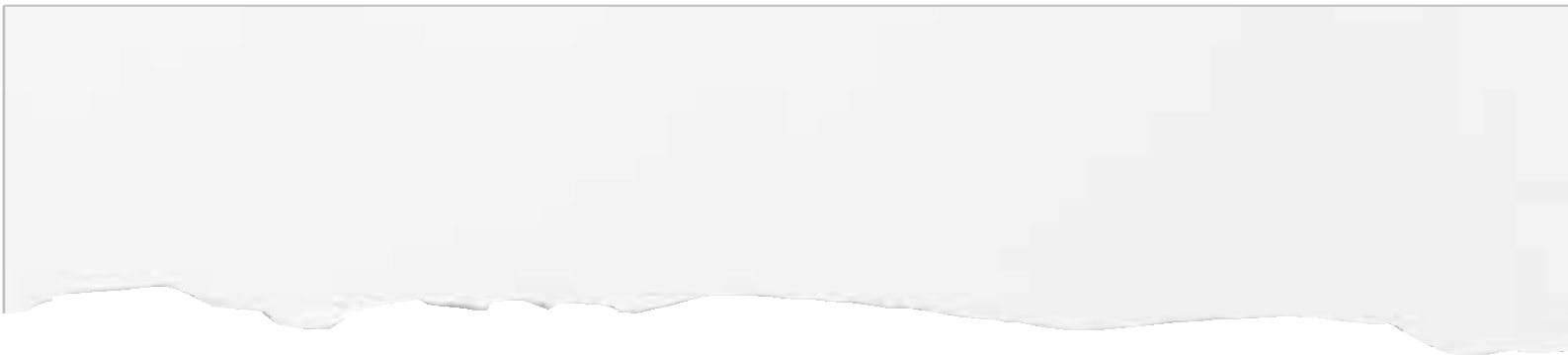 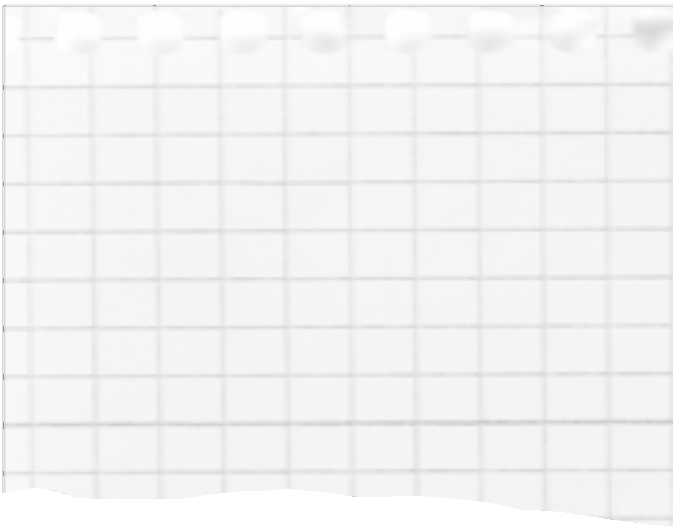 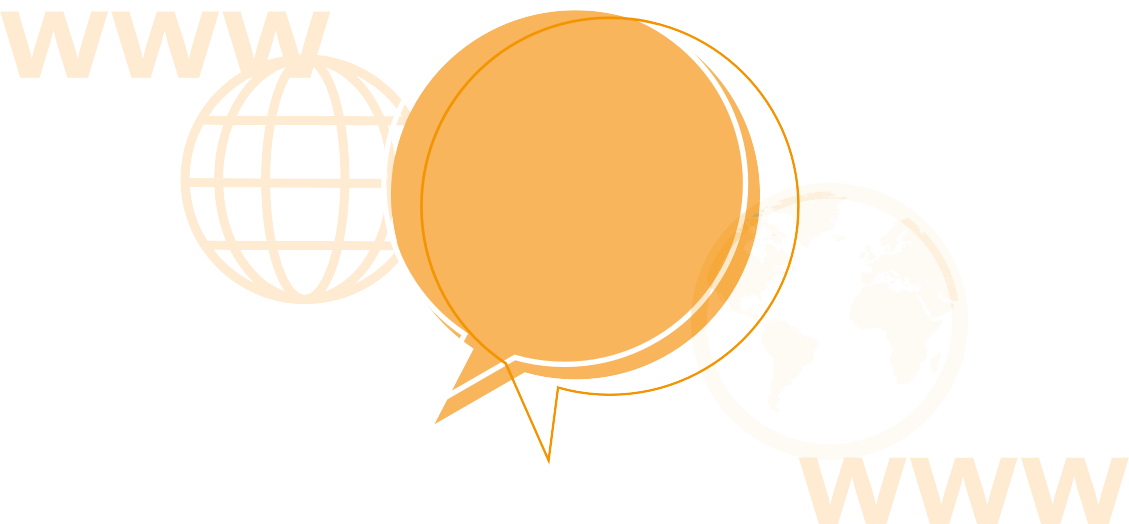 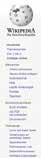 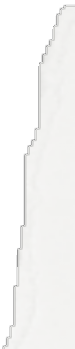 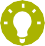 Videowww.commoncraft.com/video/common-craft-erklärt-ihnen-wikipedia – Common Craft erklärt Ihnen Wikipedia18	Wahr oder falsch im Internet?	Erst denken, dann klicken.Die Wikipedia-Rallye(adaptiert nach Jakob Knöbl)ÜBUNG6Alter:	ab der 7. SchulstufeUnterrichtsfächer:	AlleDigitale Kompetenzen digikomp8:	3.3 Suche, Auswahl und Organisation von InformationDauer:	je nach gewähltem Aufwand, ab einer Unterrichtseinheit möglichZielek Wikipedia als Quelle für Recherchen besser verstehen und einschätzen lernenk Aufbau und Möglichkeiten von Wikipedia kennen lernenAblaufDie Schüler/innen haben in einem Wettbewerb die Aufgabe, möglichst schnell einen Begriff zu finden, ohne Wikipedia je zu verlassen und indem sie nur die Maus zum Weiternavigieren verwenden.Phase 1Jede/r kann für sich spielen. Ein Begriff, zu dem es in Wikipedia eine Seite gibt, wird vorgegeben. Diesen Begriff (diese Seite) muss man in Wikipedia finden. Dazu klickt nach dem Startzeichen jede/r Mitspieler/ in auf „Zufälliger Artikel“. Von dieser Seite aus startet die persönliche Rallye. Man darf dann aber nur die Maus verwenden und Links folgen. Die Verwendung der Tastatur ist nicht erlaubt.Phase 2Wer zuerst den richtigen Begriff gefunden hat, ist Sie- ger/in und erhält einen Punkt. Wer zum Schluss die meisten Punkte hat, ist Gesamtsieger/in.VarianteEine Variante für das Spiel in Gruppen finden Sie zum Download als Excel-Datei unter www.saferinternet.at/informationskompetenz.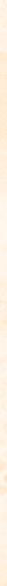 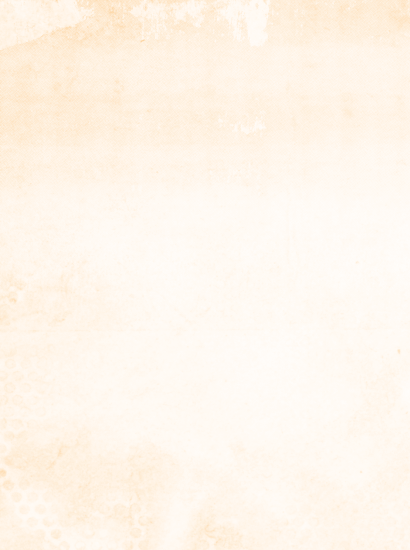 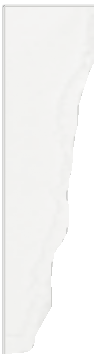 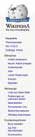 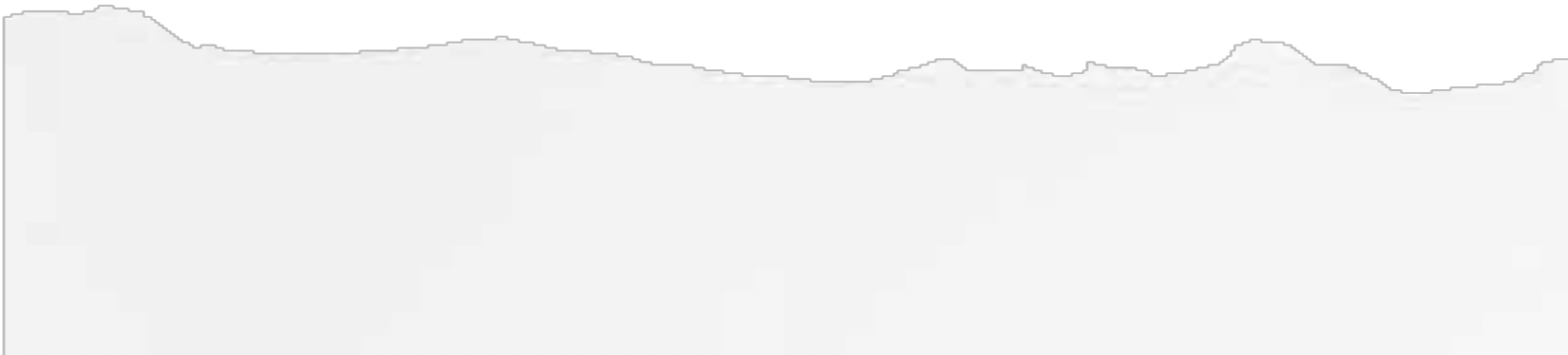 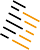 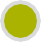 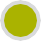 Erst denken, dann klicken.	Wahr oder falsch im Internet?	19THEMAExpert/innen imSocial Web finden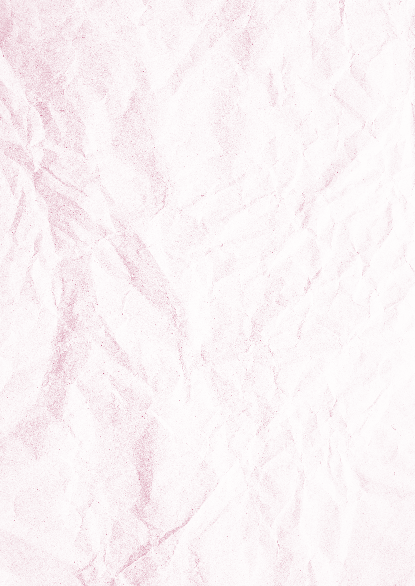 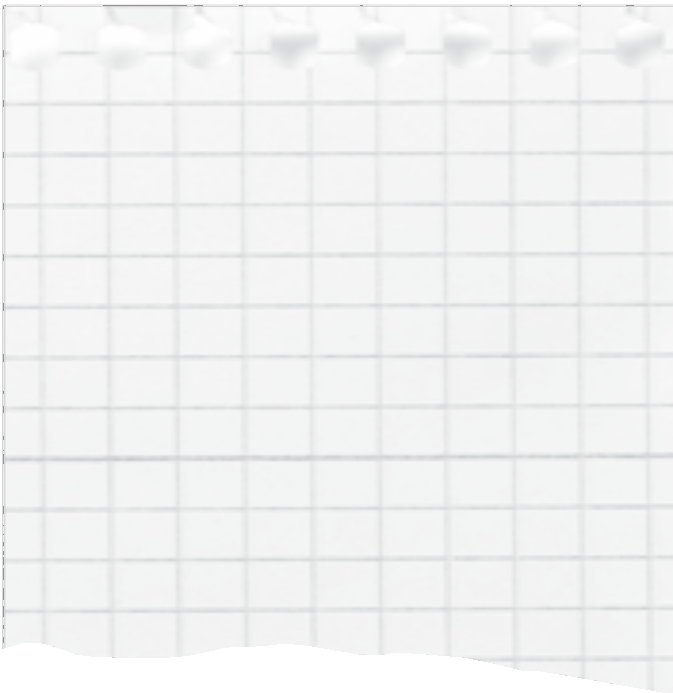 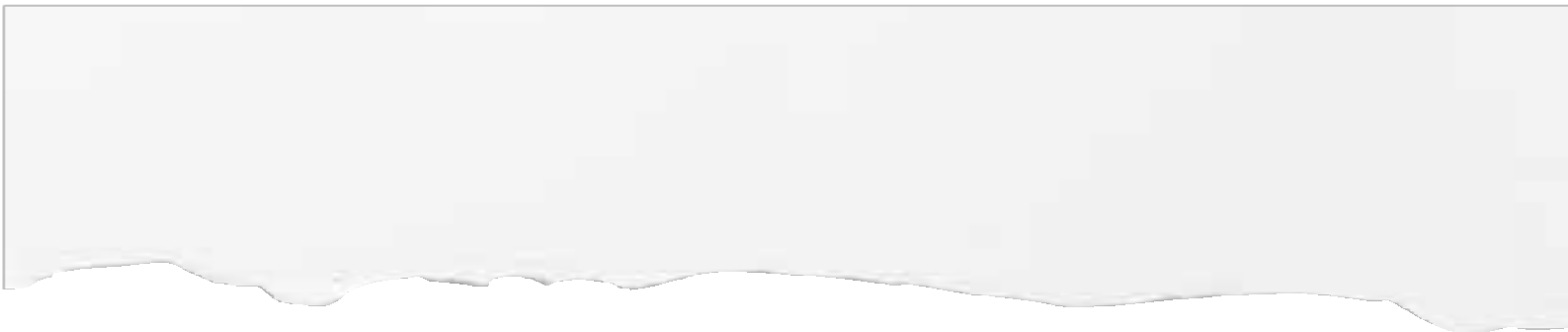 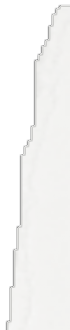 „Wie, du hast all diese Infos auf Twitter gefunden?!“oziale Netzwerke sind auch für Expert/innen ein wich- tiges Umfeld zur Weiterentwicklung und Weiterbil- dung. Diesen Austausch können sich alle zunutze ma- chen, denn er ist – wie in Slideshare, YouTube oder Twitter – öffentlich einsehbar. Dieser Schatz kann also auch imUmfeld der Schule gehoben werden.Wie finde ich Expert/innen in Sozialen Netz­ werken?Anders als in Suchmaschinen muss man schon eine Weile herumprobieren, bis man die richtigen Personen gefunden hat, die einem selbst die meisten und besten Informatio- nen bieten. Hier heißt es „Trial-and-Error“. Also, eine Weile bestimmte Personen und Suchbegriffe, Tags und Hashtags auszuprobieren, neue Begriffe zu suchen und neue Perso- nen zum eigenen Netzwerk hinzuzufügen.Themen mit Hashtags gruppieren und finden Ein Hashtag ist ein Wort, das mit einer Raute (#) am Wort- anfang zu einem klickbaren Schlagwort gemacht wurde. Möglich ist dies z. B. auf Twitter, Instagram oder Facebook. Klickt man auf dieses Hashtag, erhält man alle Beiträge, die auch mit diesem Wort versehen wurden. Das nennt man auch vertikale Suchmaschine. Sucht man also z. B. nach #SaferInternetDay, findet man alle Postings und News zum jährlichen Aktionstag.Linkshttps://support.twitter.com/articles/324311 – Erste Schritte auf Twitterwww.edutrainment-company.com/die-top-100-lern-tools-teil-1-9-tipps-wie-sie-twitter-zum-lernen-einsetzen – 9 Tipps, wie Sie Twitter zum Lernen einsetzen20	Wahr oder falsch im Internet?	Erst denken, dann klicken.Die Twitter-Recherche	ÜB7UNGAlter:	ab der 8. SchulstufeUnterrichtsfächer:	AlleDigitale Kompetenzen digikomp8:	3.3 Suche, Auswahl und Organisation von InformationDauer:	als Hausübung oder ab einer Unterrichtseinheit möglichZielk Twitter als Rechercheplattform für den schulischen Kontext kennen- und einschätzen lernenAblaufDie Schüler/innen bekommen die Aufgabe, zu einem bestimmten Thema in Twitter zu suchen und daraus einen Aufsatz zu verfassen.Variante mit Twitter­AccountIn einer ersten Phase suchen die Schüler/innen Twit- ter-User/innen, die zum gewählten Thema aktiv sind und folgen diesen. Mindestens drei Personen sollen gefunden werden und mindestens zwei Wochen sollte ihnen gefolgt werden.Aus diesen Accounts werden dann drei bis sechs Tweets gewählt, die als Basis für den Aufsatz dienen (von min- destens drei Personen). Die genutzten Tweets werden im Anhang als Quellen angegeben.Variante ohne Twitter­AccountDie Schüler/innen recherchieren in Twitter zu ihrem Thema und suchen mindestens fünf unterschiedliche Tweets, die als Grundlage gut passen könnten. Diese Tweets werden im Anhang des Aufsatzes angegeben.Tipps#Hashtags – Wichtige Begriffe und Themen werden mit dem Raute-Zeichen versehen. Am besten viele ausprobieren und herausfinden, welche Begriffe am meisten genutzt werden. Im Moment häufig getwit- terte Begriffe finden sich in den Twitter Trends und unter www.trendsmap.com.@Twittername – Das ist der Benutzername derTwitter-User. Gibt man diesen in die Suche ein, so wird man alle Tweets finden, die von dieser Person stammen oder an sie gerichtet sind.Unter www.twitter.com/search-home findet man hilfreiche Operatoren, um auf Twitter zu suchen.Folgen Sie uns auf Twitter: @saferinternetat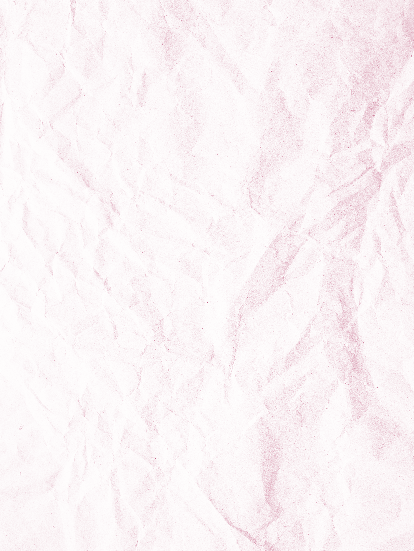 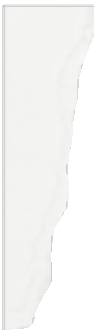 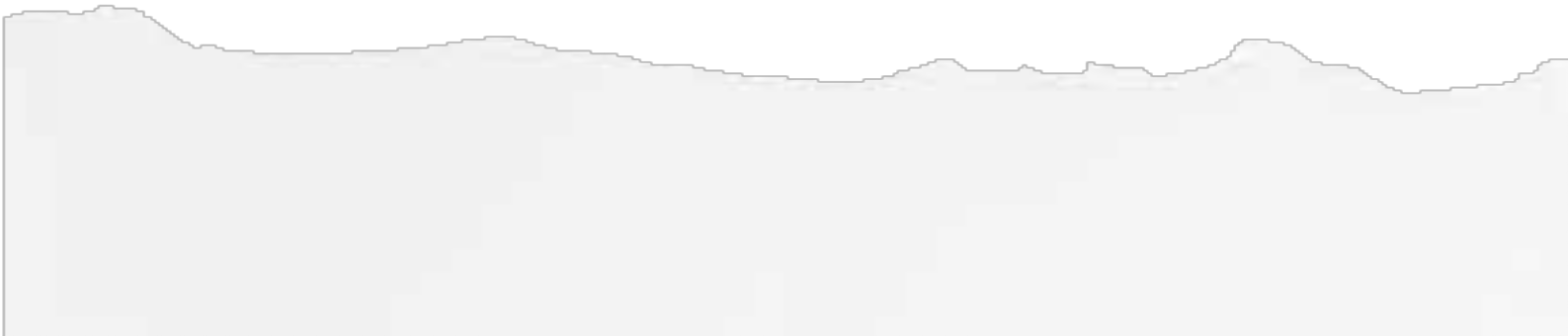 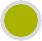 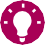 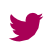 Erst denken, dann klicken.	Wahr oder falsch im Internet?	21THEMA8Falschmeldungenerkennenalschmeldungen und Gerüchte („Hoaxes“) werden oft absichtlich im Internet in Umlauf gebracht. Das Ziel dahinter: möglichst viele Leute zu erschrecken, zu ver- unsichern oder Stimmung für bzw. gegen eine bestimmteSache zu machen.Noch nie konnten sich Hoaxes so rasch an so viele Men- schen verbreiten wie in Sozialen Netzwerken. Internetnut- zer/innen stehen täglich vor der Herausforderung, derar- tige Meldungen zu beurteilen und eventuell als Lüge zu enttarnen – dafür braucht es viel Übung und einen reflek- tierten Umgang mit Online-Inhalten.Welche Arten von Falschmeldungen kursieren im Internet?2k Scherzhafte oder bösartige Meldungen – hier reicht die Palette von Society-Gerüchten bis hin zu falschen Tech- nologie-„News“. Falschmeldungen dieser Kategorie äh- neln der guten, alten Zeitungsente.Was steckt dahinter? Bösartigkeit und/oder Schaden- freudek Betrügerische Meldungen – reißerische Schlagzeilen ver- leiten Nutzer/innen dazu, auf einen Link zu klicken oder persönliche Daten preiszugeben. Tatsächlich verbirgt sich dahinter oft Schadsoftware oder ein Phishing-Versuch.Was steckt dahinter? Kriminelle Energiek Politische Meldungen – werden vor allem in Sozialen Netzwerken gestreut und sollen Stimmung für oder ge- gen ein politisches Ziel machen. Manche dieser Hoaxes basieren auf wahren Begebenheiten, die aber verdreht oder verzerrt wurden; andere wiederum sind komplett frei erfunden.Was steckt dahinter? Wunsch nach politischer Einfluss- nahmeLinks„Ich muss diese Warnung sofort weiterschicken!“Sind Falschmeldungen gefährlich?Tatsächlich sind viele Falschmeldungen harmlos und der Aspekt des Scherzes steht im Vordergrund. Die Ab- grenzung zu betrügerischen Phishing-Mails, Scams oder Spam ist allerdings nicht immer ganz einfach. Auch die Gefahr, sich mit dem Klick auf Hoaxes Schadsoftware einzufangen, sollte nicht unterschätzt werden. Deshalb: Nachrichten löschen bzw. ignorieren, nicht vorschnell auf Links klicken, keine Anhänge öffnen und vor allem nicht weiterverbreiten!www.mimikama.at – Aktuelle Warnungen vor Fakes und Hoaxes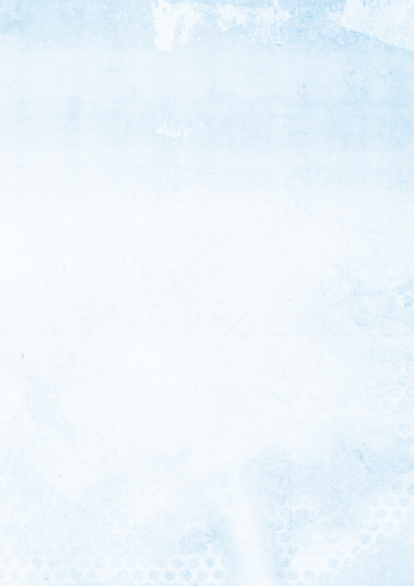 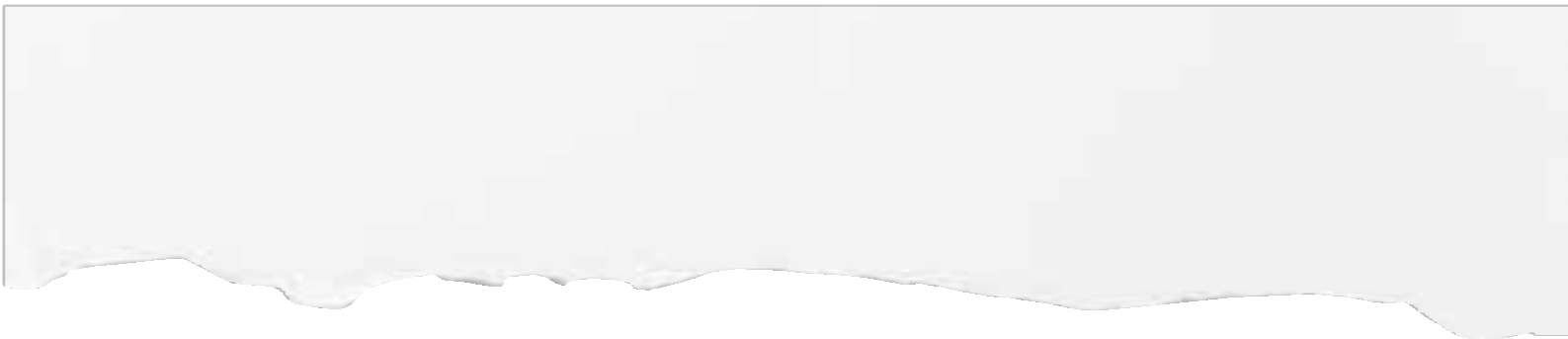 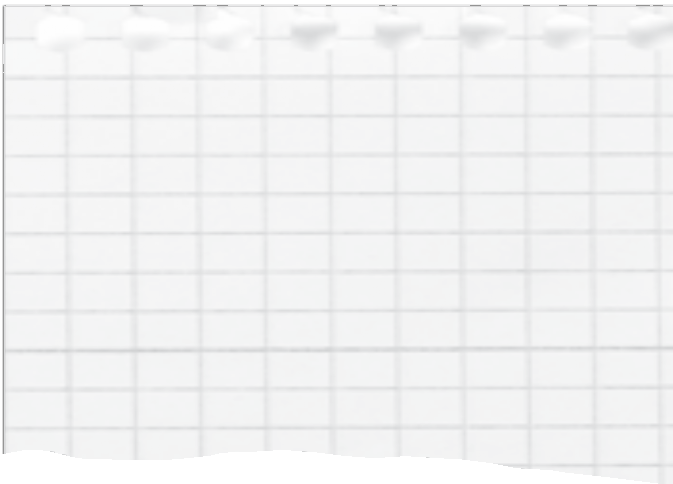 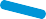 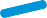 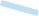 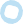 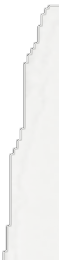 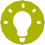 www.hoax-info.de – Hoax-Info-Service der TU Berlinwww.netzpiloten.de/digitale-lauffeuer-sozialen-medien – Beispiele für die Dynamik von Gerüchten in Sozialen Netzwerken2 nach Brodnig, Ingrid (2016): Hass im Netz. Was wir gegen Hetze, Mobbing und Lügen tun können. S. 117 ff.22	Wahr oder falsch im Internet?	Erst denken, dann klicken.Die Hoax-ChallengeÜBUNG8Alter:	ab der 8. SchulstufeUnterrichtsfächer:	AlleDigitale Kompetenzen digikomp8:	3.3 Suche, Auswahl und Organisation von InformationDauer:	je nach gewähltem Aufwand ab 2 Unterrichtseinheiten mit Hausübung möglichZielek Mit dem Wahrheitsgehalt von Informationen umgehen lernenk Falschmeldungen erkennen könnenAblaufDie Schüler/innen sammeln falsche und wahre Mel- dungen und sollen die Hoaxes ihrer Kolleg/innen ent- larven können. Hilfreich dazu ist die Hoax-Info-Platt- form Mimikama: www.mimikama.at. Die Übung wird in der unterrichtsfreien Zeit als Hausübung umgesetzt und dauert zwei Wochen.Phase 1Jede Schüler/innen-Gruppe sucht fünf Posts in den von ihr genutzten Sozialen Netzwerken. Davon sollten zwei nachweisliche Falschmeldungen sein, drei Postings sollten der Wahrheit entsprechen. Die Schüler/innen brauchen für alle Beiträge also Nachweise, dass es sich entweder um eine Falschmeldung oder eine richtige In- formation handelt. Diese Einträge samt den Beweisen werden der Lehrkraft direkt übermittelt, die zu bewer- tenden Postings werden kommentarlos im gemeinsa- men Sammel-Forum gepostet.Im Posting der Schüler/innen-Gruppen sollten folgen- de Infos enthalten sein:Woher stammt das Posting?Wer hat das Posting verfasst?Screenshot des PostingsPhase 2In der zweiten Phase geht es darum, die Einträge der Kolleg/innen im Sammel-Forum zu bewerten und Hoa- xes im Idealfall zu entlarven. Dabei muss jede/r min- destens drei Postings von Kolleg/innen als wahr oder falsch beurteilen.Phase 3Zum Schluss werden die Sieger/innen gekürt:Die Person/Gruppe, die die meisten Postings richtig erkannt und bewertet hat.Die Person/Gruppe, die die meisten der Kolleg/innen in die Irre geführt hat.Abschließend wird gemeinsam reflektiert:Was war besonders herausfordernd?Woran erkennt man eine Falschmeldung?Zu welchen Themen gibt es häufig Falschmeldungen?! ?	QuizDas Hoax-Bilder-Quiz fragt bei 50 Fotos ab, ob sie real oder fake sind! Wer die meisten Fotos richtig bewertet, gewinnt.http://urbanlegends.about.com/qz/Can-You-Spot-the- Hoaxes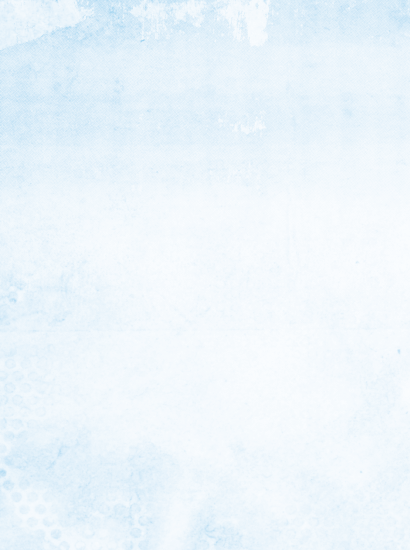 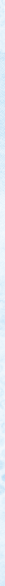 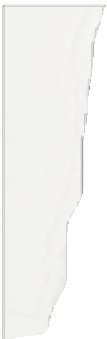 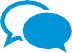 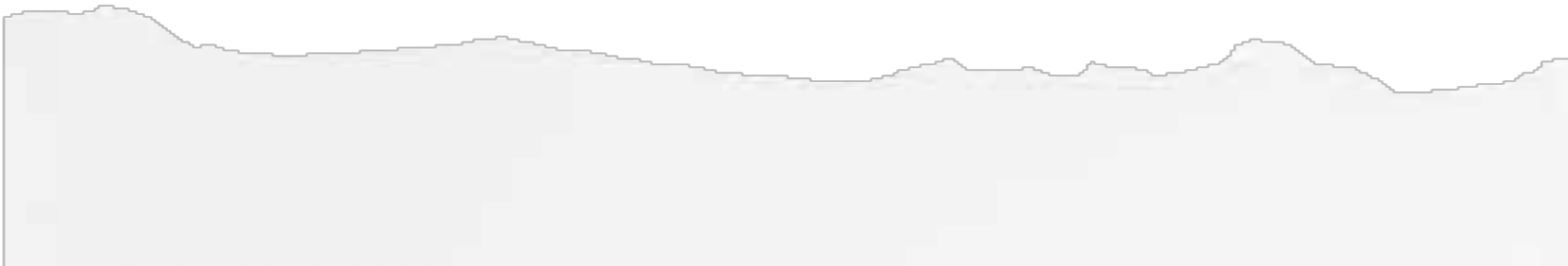 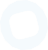 Erst denken, dann klicken.	Wahr oder falsch im Internet?	23THEMABerichterstattungkritisch hinterfragen„Was in den Medien steht, ist immer die Wahrheit.“olitische Berichterstattung wird heute – im Zeitalter des wirtschaftlichen Drucks bei Medien und vielfälti- gen Angebots von Social Media & Co. – eine immergrößere Herausforderung. Nicht nur für die Journalist/in- nen selbst, sondern auch bei der Leserschaft. Sich selbst ein Bild zu machen, wie es zu Entscheidungen kommt, wel- che „News“ auch zu Nachrichten werden und wie Videos für die Berichterstattung zustande kommen, wird immer schwieriger.Medien aufmerksam vergleichenVerfolgen Sie mit Ihren Schüler/innen einmal ein eher überschaubares Thema: Ein/e neue/r Bürgermeister/in oder Minister/in tritt an. Wie wird sein/ihr Amtsantritt in den Medien (Fernsehen/Radio, Zeitungen, Online-Zei- tungen und Soziale Netzwerke) denn dargestellt? Welche Themen dieser Personen werden in welchen Medien wie weiterverbreitet? Welche werden ignoriert? Wer schreibt von wem ab? Wie sind Videos geschnitten? Was wird aus- gewählt, was weggelassen?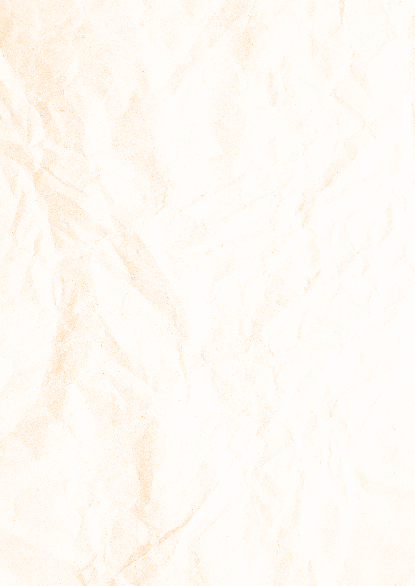 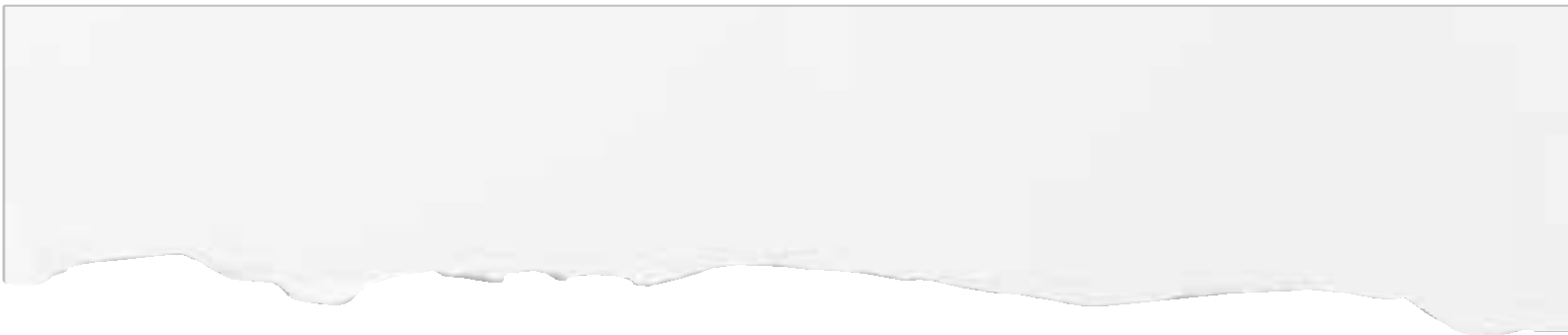 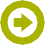 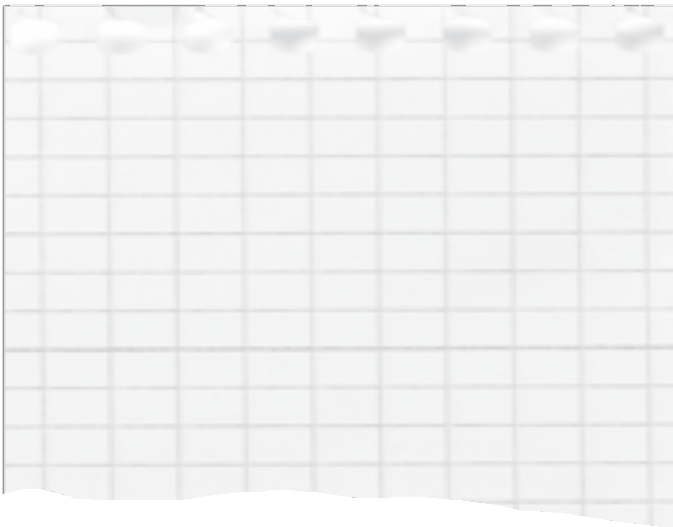 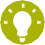 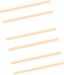 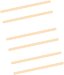 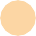 Linkswww.politik-lernen.at – Zentrum polis Politik lernen in der Schulewww.demokratiewebstatt.at – Onlineportal des österrei- chischen Parlaments für Kinder und Jugendliche www.polipedia.at – Wiki-Plattform zu Demokratie, Politik und Partizipationwww.klicksafe.de/rechtsextremismus – Rechtsextremis- mus im Netz24	Wahr oder falsch im Internet?	Erst denken, dann klicken.Die Kontroversen-ChecklisteÜBUNGAlter:	ab der 6. SchulstufeUnterrichtsfächer:	Geographie und Wirtschaftskunde, Geschichte und Sozialkunde, politische Bildung, SprachenDigitale Kompetenzen digikomp8:	3.1. Dokumentation, Publikation und Präsentation, 3.3 Suche,Auswahl und Organisation von InformationDauer:	je nach gewähltem Aufwand, ab zwei Unterrichtseinheiten möglichZielk Meinungen zu gesellschaftlich umstrittenen Themen sammeln und bewerten könnenAblaufDie Klasse wird in Gruppen aufgeteilt. Jede Gruppe wählt ein Thema, das in Medien umstritten ist, zu dem es viele widersprüchliche Meinungen gibt und das die Schüler/innen auch persönlich interessiert.Achtung! Achten Sie darauf, dass die Schüler/ innen sich für die vertretene Meinung nicht verachten oder schlechtmachen und dass es bei sachlichen Diskussionen bleibt. Fungie- ren Sie als Lehrkraft gegebenenfalls als Ver- mittlung.Phase 1Die Gruppe benennt ihr Thema, diskutiert in der Grup- pe die Meinungen der Gruppenmitglieder und teilt sich in zustimmende und nicht-zustimmende Mitglieder auf.Das Thema wird immer als Behauptung formuliert, z. B.:„Computerspiele machen Jugendliche gewalttätig.“„Handystrahlen sind gesundheitsschädlich.“„Impfen schadet mehr, als es nützt.“Nun recherchieren die Gruppenmitglieder Meinungen zu ihrem Thema. Jede Gruppe erstellt ein Best of der unglaublichsten Behauptungen zum Thema als Colla- ge, Fotostory, Podcast...Phase 2Nun versuchen die Schüler/innen sich ein Bild über den tatsächlichen Sachverhalt zum Thema zu machen. Lassen sich glaubhafte Informationen finden? Welchen Expert/innen kann man eher glauben? Wie kann man sich zu einem so komplexen Thema überhaupt ein ob- jektives Bild machen?Phase 3Als Output wird eine Checkliste erstellt: Wie erkennt man verlässliche Informationen zu diesem Thema? Welche Kriterien zur Überprüfung einer Website kön- nen hier angewendet werden?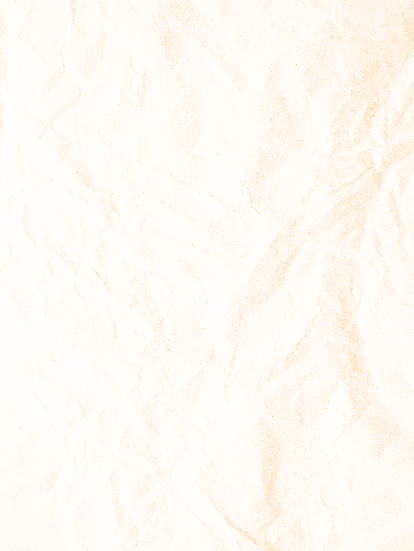 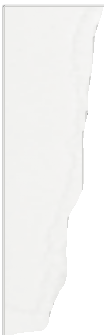 Erst denken, dann klicken.	Wahr oder falsch im Internet?	25THEMAGegen Hasspostingsaktiv werden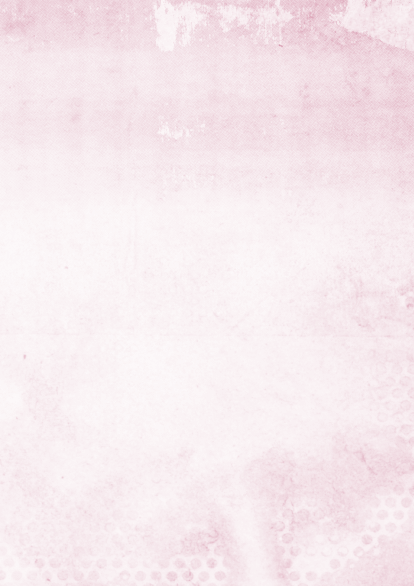 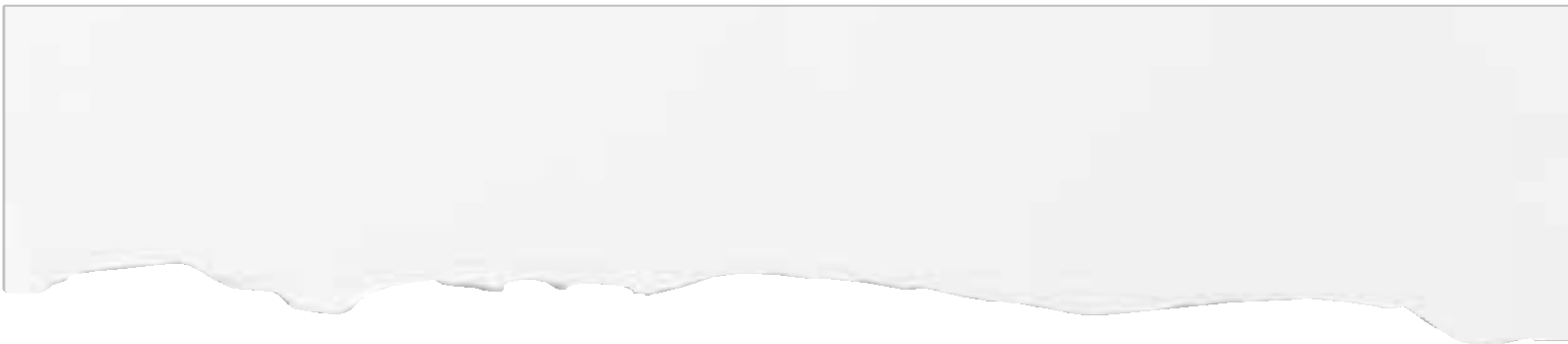 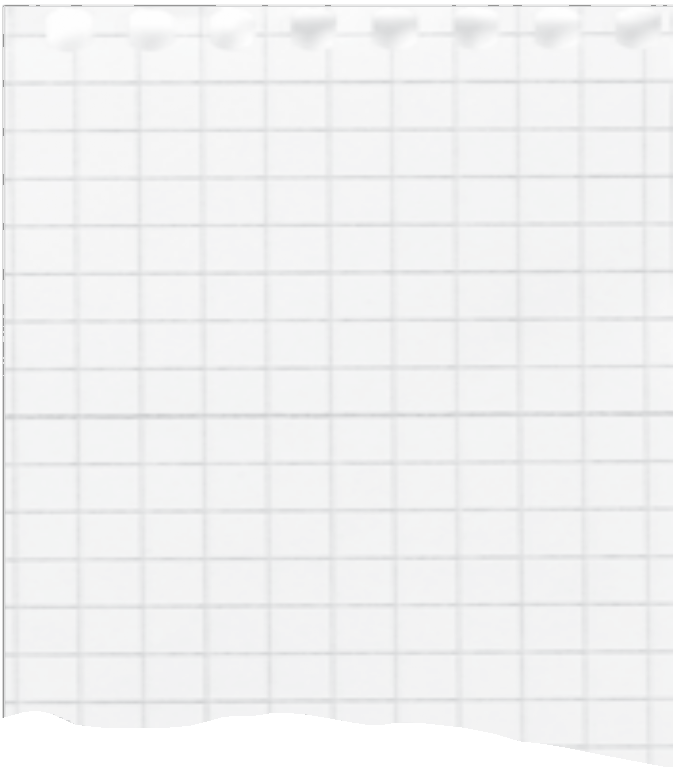 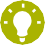 „Unglaublich, dass die Flüchtlinge noch mehr Geld fordern!“n Sozialen Netzwerken werden häufig Falschmeldungen und Gerüchte verbreitet, um Hass gegen bestimmte Per- sonen oder Menschengruppen zu schüren. Besonders politisch extreme Gruppen nutzen solche Lügengeschich- ten, um ihre radikalen Weltanschauungen zu untermauern.Hass nicht so stehen lassenZwar beruhen Hasspostings manchmal auf realen Ge- schehnissen, diese werden aber meist verzerrt bzw. über- trieben dargestellt oder aus dem Zusammenhang geris- sen. Immer wieder sind derartige Gerüchte komplett frei erfunden. Umso wichtiger ist es, sensationelle oder scho- ckierende Nachrichten nicht unhinterfragt weiterzuteilen, sondern auf ihren Wahrheitsgehalt hin zu überprüfen. Sprechen Sie mit Ihren Schüler/innen über die Intention von Hasspostings und erklären Sie, wie sie gegen Hass im Netz vorgehen können.Hasspostings können strafbar sein!k Verhetzung (§283 StGB)k Verstoß gegen das Verbotsgesetzk Cyber-Mobbing (§ 107c StGB)k Üble Nachrede (§ 111 StGB)k Beleidigung (§ 115 StGB)k Gefährliche Drohung (§ 107 StGB)Linkswww.saferinternet.at/leitfaden – Leitfaden „Aktiv gegen Hasspostings“www.zara.or.at – Diskriminierungen im Internet meldenwww.hoaxmap.org – Widerlegte Gerüchte über Asylsuchende in Deutschland26	Wahr oder falsch im Internet?	Erst denken, dann klicken.Die Anti-Hass-Kampagne	Ü1BU0NGAlter:	ab der 7. SchulstufeUnterrichtsfächer:	Informatik, Soziales Lernen, politische Bildung, SprachenDigitale Kompetenzen digikomp8:	1.2 Verantwortung bei der Nutzung von IT, 3.1 Dokumentation,Publikation und PräsentationDauer:	zwei bis drei Unterrichtseinheiten und ev. HausübungZielek Ursachen und Wirkung von Hasspostings verstehenk Mit Hasspostings kompetent umgehen könnenAblaufDie Schüler/innen beschäftigen sich mit diskriminie- renden Vorurteilen über Gruppen, die oft Grundlage für Hasspostings sind. Aus den Erkenntnissen der eigenen Reflexion wird eine Info-Kampagne für Gleichaltrige erstellt.Phase 1Die Schüler/innen sammeln in Kleingruppen jeweils drei bis vier diskriminierende Statements über be- stimmte Gruppen, z. B.:„Alle Jungs stinken.“„Alle Jugendlichen sind faul und selbstsüchtig.“„Alle Mädchen sind Zicken.“Danach reflektieren die Gruppenmitglieder gemein- sam die Entstehung und Wirkung dieser Vorurteile:k Wie kommt es zu solchen Verallgemeinerungen?k Warum werden solche Aussagen im Internet gepostet?k Wo „lernen“ wir schlechte Dinge über bestimmte Gruppen? Welche Rolle spielen dabei Medien und Soziale Netzwerke?k Welche Konsequenzen können diskriminierende Postings für die betroffenen Gruppen haben?Phase 2In dieser Phase überlegen die Schüler/innen, wie man konkret gegen Vorurteile und Hass im Netz vorgehen kann. Informationen und Anregungen dazu finden sich im Saferinternet.at-Leitfaden „Aktiv gegen Hass- postings“ (www.saferinternet.at/leitfaden) oder unter http://kompass.humanrights.ch. Aus den gesammelten Informationen wird eine Info-Kampagne für Gleichalt- rige erstellt (z. B. Plakat, Präsentation, Website etc.).Phase 3Die Gruppen präsentieren den anderen Schüler/innen ihre Kampagne. Abschließend werden die Erkenntnisse und Erfahrungen aus der Übung in der Klasse disku- tiert.Variante:Die Abschlussreflexion kann auch schriftlich als Haus- übung erfolgen.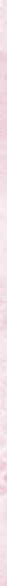 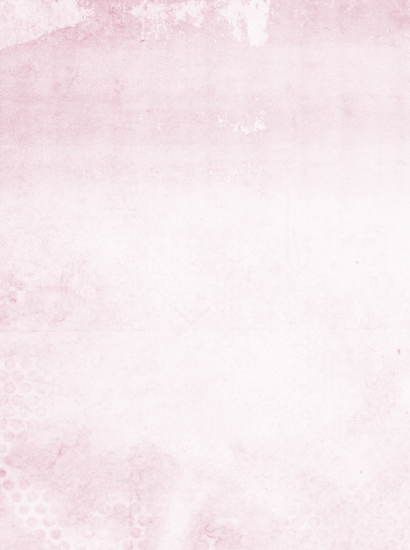 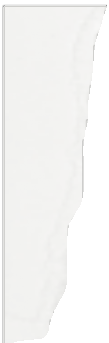 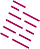 Erst denken, dann klicken.	Wahr oder falsch im Internet?	27THEMAKettenbrieferichtig beurteilen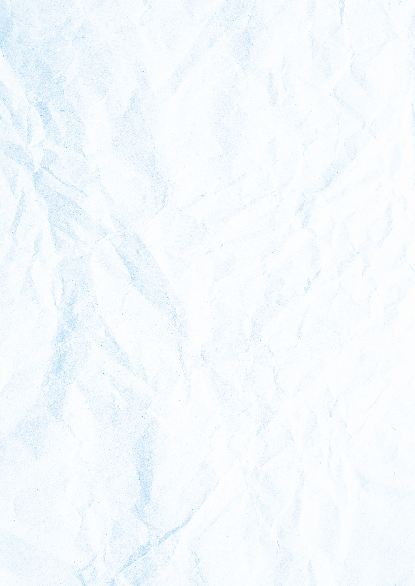 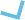 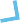 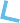 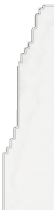 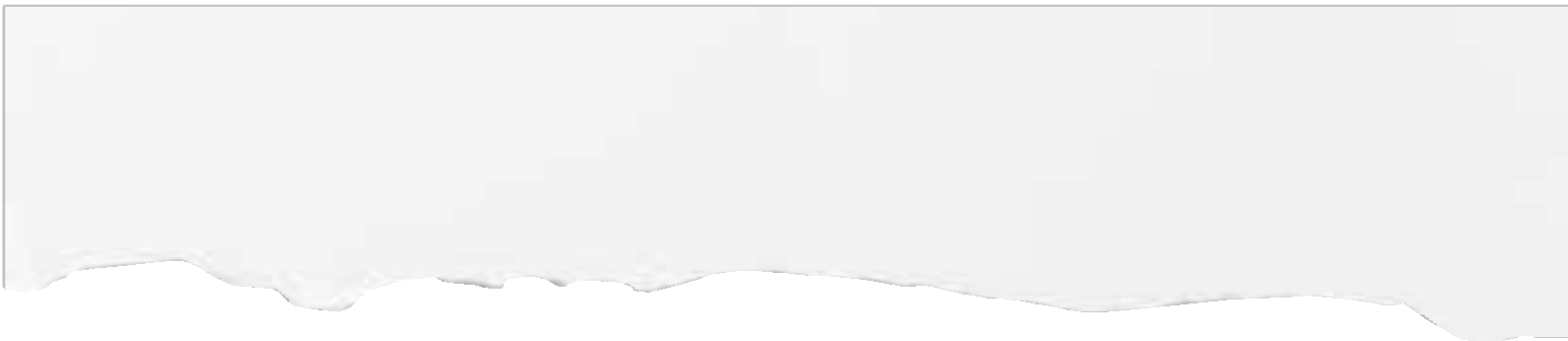 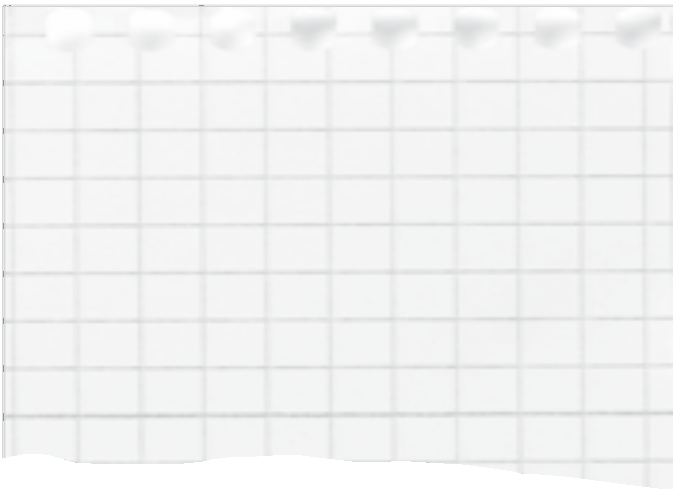 „Schick das weiter oder deine Mama wird sterben!“ettenbriefe kursieren bereits im Internet, seit es E-Mails gibt. Unter Kindern und Jugendlichen wer- den solche Nachrichten in erster Linie über Messen-ger-Dienste wie WhatsApp verbreitet. Die Bandbreite der Inhalte reicht dabei von freundlich über betrügerisch bis hin zu bedrohlich. Was alle Kettenbriefe gemeinsam haben: sie sollen an eine bestimmte Anzahl von Personen weiter- geschickt werden und sind in der Regel völlig frei erfunden.Kettenbriefe als AngstmacherInsbesondere gruselige Nachrichten oder Kettenbriefe mit Todesdrohungen können Kindern große Angst machen und sie emotional eine Weile beschäftigen. Eine Auseinan- dersetzung mit Kettenbriefen ist daher auch im Unterricht sinnvoll. Nehmen Sie die Ängste der Schüler/innen ernst und klären Sie sie über Kettenbriefe und deren Wahrheits- gehalt auf.Das Kettenbrief­Handy von Saferinternet.at Sind Kinder durch Kettenbriefe beunruhigt, können sie diese nur an das Kettenbrief-Handy von Saferinternet.at weiterschicken: per WhatsApp an 0660 / 213 54 23. So verbreitet sich die Nachricht nicht weiter und wir blei- ben auf dem neuesten Stand.Linkswww.saferinternet.at/broschuerenservice/materialien-fuer-lehrende – Präsentation: Kettenbriefe – Beispiele und Tippswww.tweetweather.de – Sammlung von (freundlichen) Kettenbriefen auf WhatsApp28	Wahr oder falsch im Internet?	Erst denken, dann klicken.Kettenbrief-Checkmal dreiÜBUNGUnterrichtsfächer:	Übungen für verschiedene UnterrichtsfächerDigitale Kompetenzen digikomp8:	1.2 Verantwortung bei der Nutzung von IT,2.2 Gestaltung und Nutzung persönlicher Informatiksysteme,3.1 Dokumentation, Publikation und PräsentationDauer:	jeweils ein bis zwei UnterrichtseinheitenZielek Wahrheitsgehalt von Kettenbriefen einschätzen könnenk Mit Kettenbriefen verantwortungsvoll umgehenMathematikDie Schüler/innen lösen eine Textauf- gabe:„Anna schickt Paul auf WhatsApp einen Kettenbrief. Der Inhalt macht Paul Angst, daher leitet er die Nachricht sofort an Lara,Tom, Jonas, Valentin und Adrian weiter. Diese schicken den Kettenbrief ebenfalls an jeweils fünf Personen weiter. Annas Lehrerin möchte nun allen beteiligten Kindern sagen, dass sie den Brief wieder löschen sollen, weil er sonst nur weitere Kinder verstört. Wie viele Kinder haben den Kettenbrief min- destens erhalten und sollen ihn nun löschen?“Bildnerische ErziehungLassen Sie die Schüler/innen ein Plakat gestalten, das möglichst eindringlich vor dem Weiterschicken von WhatsApp-Ketten-briefen warnt. Dabei sind die psychologischen Tricks von Kettenbriefen ausdrücklich erlaubt!Strategien und Mechanismen von Kettenbriefen:http://tibs.at/content/kettenbriefeDeutsch/SprachenPhase 1Die Schüler/innen teilen sich in Kleingrup- pen auf und erstellen selbst einen Ketten- brief. Dieser soll nach den bekannten Prin- zipien funktionieren, aber positiv besetzt sein.Das Thema kann entweder frei gewählt werden oder wird vorab festgelegt. Möglicher Abschlusssatz: „Schicke diese Nachricht an fünf coole Kids weiter und es passiert – wie immer – nichts!“.Phase 2Die Gruppen lassen ihren Kettenbrief mithilfe einer Sprachausgabe-App als Audio-Datei einsprechen (z. B. Google Übersetzer oder Google Text-in-Sprache). Anschlie- ßend werden die Audio-Kettenbriefe an die Mitglieder der anderen Gruppen verschickt.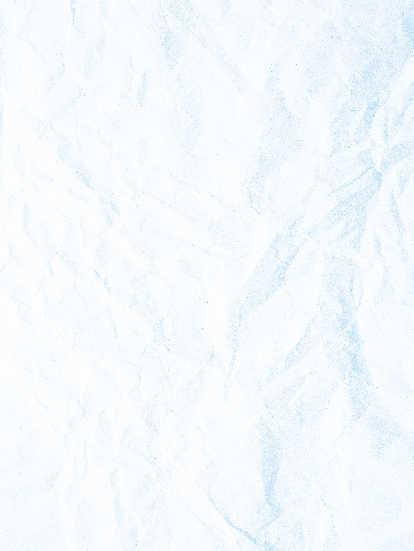 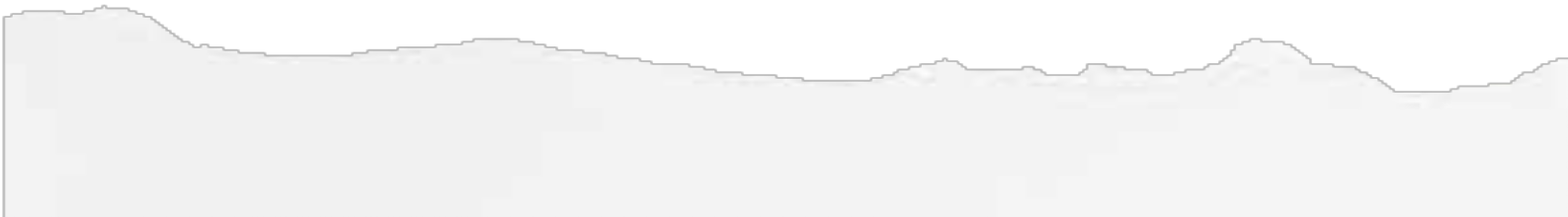 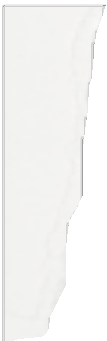 Erst denken, dann klicken.	Wahr oder falsch im Internet?	29THEMABilder vs.Realität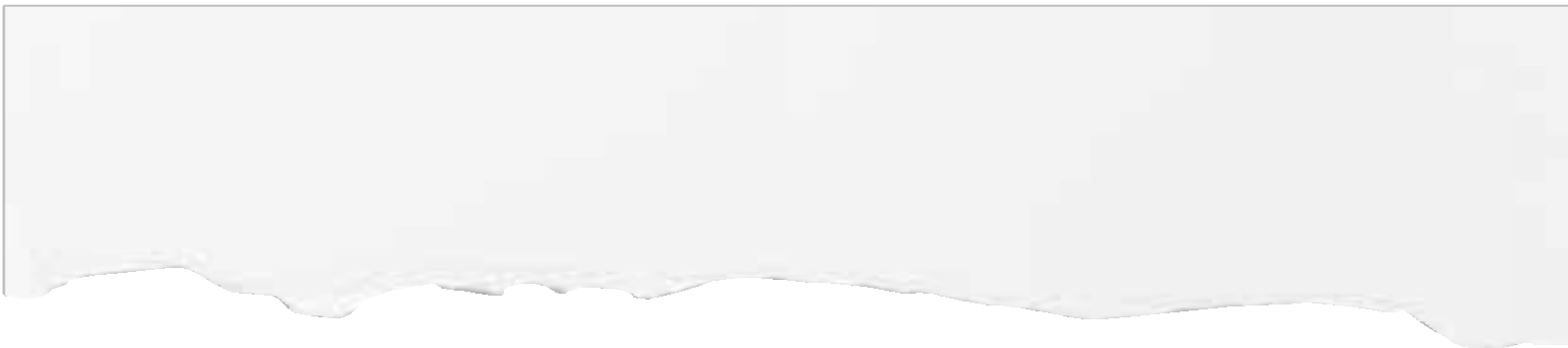 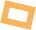 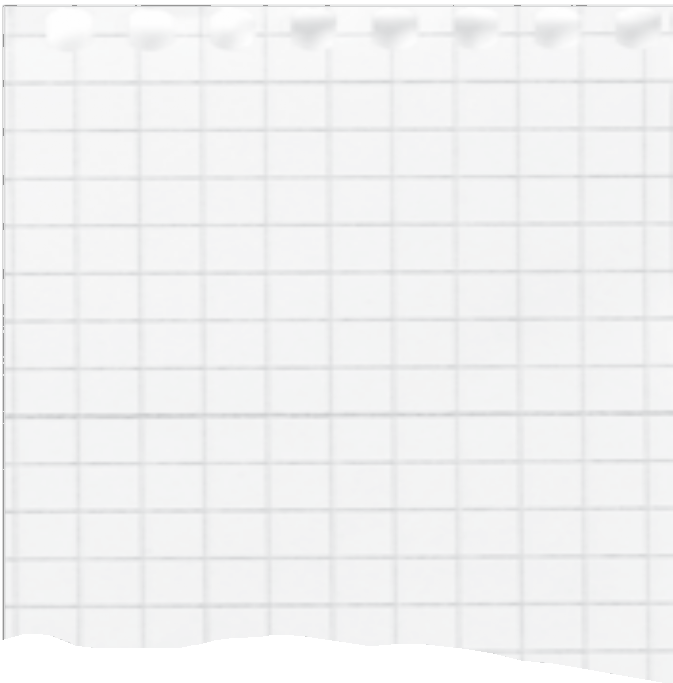 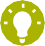 otos und Videos im Internet bilden nicht immer die Re- alität ab. Selbst wenn Aufnahmen auf den ersten Blick authentisch wirken, wurde oft ein wenig nachgehol-fen – nicht nur, um sie für die Werbebranche zu „verschö- nern“. In der medialen Berichterstattung werden gefälsch- te Fotos und Videos immer wieder gezielt eingesetzt, um Falschmeldungen („Hoaxes“) in Umlauf zu bringen oder bestimmte Theorien zu unterstützen. Besonders in Sozia- len Netzwerken dienen Fake-Bilder der Stimmungsmache, etwa gegen bestimmte Bevölkerungsgruppen.Fälschungen erkennen:Übung macht den Meister!Fake-Bilder müssen nicht unbedingt bearbeitet worden sein, um zu täuschen – manchmal handelt es sich einfach auch um ältere Aufnahmen, die in einen neuen Zusam- menhang gesetzt wurden. Kinder und Jugendliche sind sich durchaus bewusst, dass digitale Bilder bearbeitet sein können. In der Praxis ist es allerdings oft gar nicht so leicht, gefälschte Bilder als solche zu erkennen.Linkswww.amnestyusa.org/citizenevidence – Umgekehrte Suche nach YouTube-Videos www.rhetorik.ch/Bildmanipulation – Beispiele für Techni- ken der Bildmanipulationwww.mimikama.at – Aktuelle Warnungen vor Fakes und Hoaxeswww.buzzfeed.com/karstenschmehl/diese-fotos-aus- muenchen-sind-fake – Beispiele für verbreitete Fake-Bilder nach Amoklaufwww.thewoolshedcompany.com/virals – Experiment mit 8 viralen Fake-Videoshttp://urbanlegends.about.com/qz/Can-You-Spot-the-Hoaxes– Hoax-Bilder-Quiz mit 50 Fotos30	Wahr oder falsch im Internet?	Erst denken, dann klicken.Das Quellen-Quiz	Ü1BU2NGAlter:	ab der 6. SchulstufeUnterrichtsfächer:	Politische Bildung, Geschichte und Sozialkunde, Bildnerische Erziehung,MedienerziehungDigitale Kompetenzen digikomp8:	3.1 Dokumentation, Publikation und PräsentationDauer:	ein bis zwei Unterrichtseinheiten im EDV-SaalZielek Bilder kritisch hinterfragen lernenk Kontext von Bildern interpretieren könnenk Falschmeldungen erkennen und beurteilen könnenAblaufDie Aufgabe des Quiz ist es, die ursprüngliche Quelle eines Fotos ausfindig zu machen. Im Vordergrund ste- hen dabei vor allem solche Bilder, die häufig in Sozialen Netzwerken geteilt werden.VorbereitungLegen Sie fest, auf welche Art und Weise die Quiz spä- ter präsentiert werden sollen (z. B. PowerPoint-Präsen- tation, Quiz-Tools wie GetKahoot.com oder Qzzr.com etc.) und bereiten Sie dieses Format vor.Phase 1Die Schüler/innen teilen sich in Gruppen auf. Die ein- zelnen Teams suchen ein Foto, das in einem Sozialen Netzwerk ihrer Wahl gerade besonders oft geteilt wird. Dabei kann es sich beispielsweise um ein Bild handeln, das eine (extreme) politische Meinung untermauert. Derartige Aufnahmen werden oft nach außergewöhn- lichen Ereignissen, die vielen Menschen Angst machen, geteilt (z. B. Amokläufe oder Terrorangriffe). In vielen Fällen wurden die geteilten Bilder im Internet auch schon anderen Anlässen zugeordnet (z. B. anderen Kri- sen in anderen Ländern).Phase 2Jede Gruppe gibt die Bilddatei an die nächste Gruppe weiter. Jedes Team hat nun die Aufgabe, die ursprüngli- che Quelle des erhaltenen Bildes zu ermitteln. Darüber hinaus sollen die Schüler/innen sämtliche Ereignisse, denen das Bild bereits fälschlicherweise zugeschrieben wurde, festhalten. Aus diesen Informationen wird von jeder Gruppe ein Quiz mit mehreren Antwortmöglich- keiten erstellt („Woher stammt dieses Bild?“).Phase 3Stellen Sie aus allen Gruppenarbeiten ein Gesamt-Quiz zusammen. Das Quiz wird von allen Schüler/innen durchgespielt. Abschließend wird in der Klasse disku- tiert, welche Bilder in welchem Zusammenhang beson- ders oft verbreitet wurden.k Was haben die „viralen“ Bilder gemeinsam?k Worauf muss ich achten, um nicht selbst solchen Fälschungen aufzusitzen?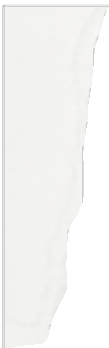 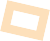 Erst denken, dann klicken.	Wahr oder falsch im Internet?	31THEMABearbeitete Bildererkennen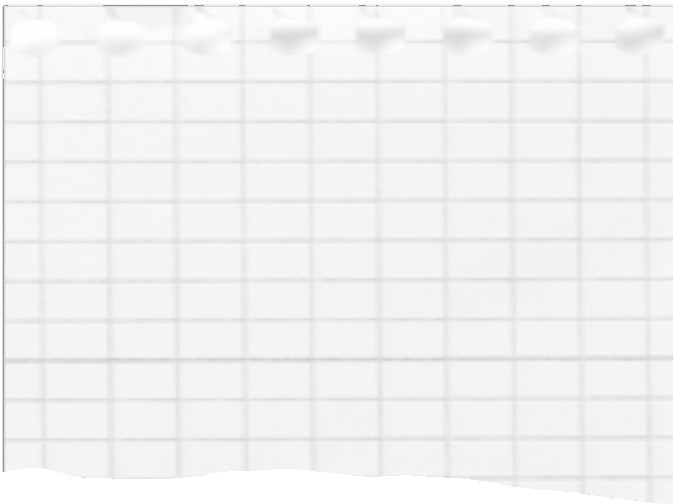 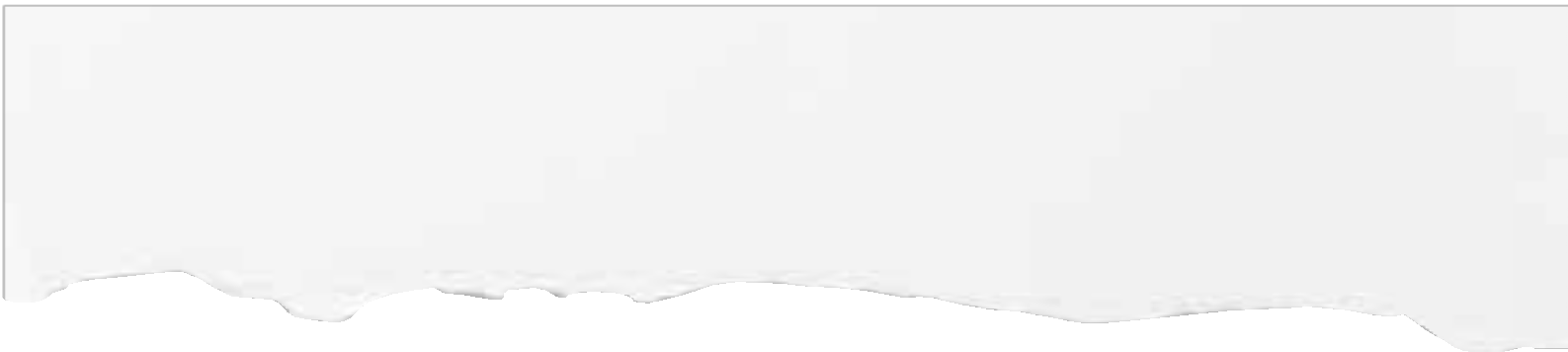 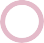 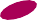 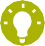 „Models sind einfach von Natur aus schöner als ich!“ilder sind unter Kindern und Jugendlichen als Kom- munikationstools sehr wichtig. Sie kommunizieren nicht nur mit Worten, sondern auch mit Bildern oderVideos. Die große Mühe, die sie sich bei der Erstellung von Profilbildern für Soziale Netzwerke machen, ist nur ein Anzeichen dafür. Sie werden gezielt eingesetzt und auch selbst erstellt und bearbeitet. Zahlreiche Apps, z. B. Ins- tagram mit seinen Filtern und Bildbearbeitungstools, hel- fen dabei.Visuelle Kommunikation und Schönheitsideale Diese Bilder dienen der Selbstdarstellung, der Kommuni- kation untereinander, aber auch der Festigung von Rollen- bildern und Schönheitsidealen. Werbung und Musikvideos, die von Kindern und Jugendlichen nachgeahmt werden, verbreiten diese noch zusätzlich.Schönheit liegt im Auge des BetrachtersGemeinsam kann reflektiert werden, wie es zu Schönheitsidealen in den Medien kommt, wie Bilder bear- beitet werden und wie sich dies auf die eigene Darstellung auswirkt. Was ist Schönheit eigentlich? Wie definieren Ihre Schüler/innen sie, und wie kann man Schönheit injedem Einzelnen entdecken?Videoswww.jesserosten.com/fotoshop-by-adobe – Beauty-Parodie zum Thema Bildmanipulation und Schönheitsbilderhttp://youtu.be/iYhCn0jf46U – Dove Evolution weiblich http://youtu.be/-_I17cK1ltY – Dove Evolution männlich http://youtu.be/17j5QzF3kqE – Body Evolution: Model Vorher-Nachher32	Wahr oder falsch im Internet?	Erst denken, dann klicken.Finde den Fehler	Ü1BU3NGAlter:	ab der 6. SchulstufeUnterrichtsfächer:	Bildnerische ErziehungDigitale Kompetenzen digikomp8:	1.1 Bedeutung von IT in der GesellschaftDauer:	je nach gewähltem Aufwand, ab zwei Unterrichtseinheiten möglichZielk Bewusstsein über gefälschte Bilder im Internet schaffenAblaufDie Aufgabe des Quiz ist es, die Unterschiede zwischen originalen und bearbeiteten Bildern zu finden.Phase 1Jedes Kind der Klasse sucht im Internet ein Bilderpaar, das jemanden vor und nach der Bearbeitung mit Photo- shop zeigt. Dabei einigt man sich auf ein Thema, z. B. Stars, Models, Portraitfotos oder Photoshop-Pannen. Geeignete Bilder findet man z. B. mit dem Suchbegriff„before after photoshop“ oder unter www.glennferon.com, www.sharkpixel.com oder unter www.gregapodaca.com/resources/-portfolio/-prepress.Phase 2Die Bildpaare werden in einer Lernplattform gesammelt. In Gruppen werden dann aus den Bildpaaren unter- schiedliche Quiz entwickelt, z. B. mit www.LearningApps. org oder www.Qzzr.com. Eine Möglichkeit wäre z. B., die Unterschiede zwischen den Vorher- und Nachher-Fotos zu benennen.Phase 3Diese Quiz werden dann von den anderen Gruppen durchgespielt und getestet und können in schulüber- greifenden Projekten auch anderen Klassen zur Verfü- gung gestellt werden.Zur EinführungIm Quiz „Medien versus Realität“ von 147 Rat auf Draht können die Schüler/innen testen, ob sie alle Beauty- Tricks und ihre Auswirkungen kennen. www.rataufdraht.at/themenubersicht/tests-quiz/ medien-vs-realitat-hast-du-den-uberblick-23983Vorher	Nachher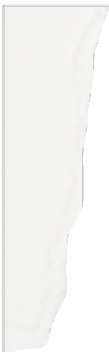 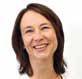 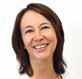 Erst denken, dann klicken.	Wahr oder falsch im Internet?	33THEMAWerbungin Apps erkennen„Cool, da bekomme ich zusätzliche Leben!“erbung in Apps, Spieleportalen oder Sozialen Netzwerken zielt häufig auf Kinder und Jugend- liche ab. Online-Werbung ist oft intransparentund kaum von den eigentlichen Inhalten zu unterschei- den – dadurch erkennen viele Kinder die Werbung nicht als solche. Ein falscher Klick kann bereits zu Kosten führen, die auch auf den ersten Blick nicht immer sichtbar sind (z. B. Abofalle).Viele Kostenfallen im InternetDie App für das Smartphone oder Tablet selbst ist oft gratis. Doch um im Spiel weiter zu kommen, müssen „Goodies“ (für zusätzliche Levels und Funktionen) gekauft werden – mit „echtem“ Geld als sogenannte In-App-Käufe. Auch in Sozialen Netzwerken tauchen immer wieder neue Werbe- formen auf, die teilweise Internetbetrug sind (z. B. auf Face- book).Gratis Apps im Unterricht: Ja oder Nein? Zunehmend werden von Lehrenden Apps im Unterricht eingesetzt, die in vielen Fällen von Schüler/innen selbst auf deren Geräten installiert werden sollen. Dabei stellt sich die Frage, ob alle Apps immer gratis sein müssen oder auch einen geringen Betrag kosten dürfen, um die Nutzbarkeit im Unterricht weniger von Werbung oder teuren In-App- Fallen bestimmen zu lassen. Dies ist im Idealfall am An- fang des Schuljahres mit den Eltern abzustimmen. In allen Fällen sollten nur Apps von offiziellen App-Shops bezogen werden.Vorteile von Gratis­Apps für den Unterrichtk Alle Kinder mit Smartphone können sie nutzen und installierenk Keine langen Abstimmungsprozesse mit Eltern not- wendigk Thema des Umgangs mit Werbung kann einfach in den Unterricht integriert werdenVorteile von kostenpflichtigen Apps für den Unterrichtk Qualität und oft auch Sicherheit der Apps ist höher k Keine Störung und Ablenkung durch Werbung k Weniger Gefahr von In-App-Fallen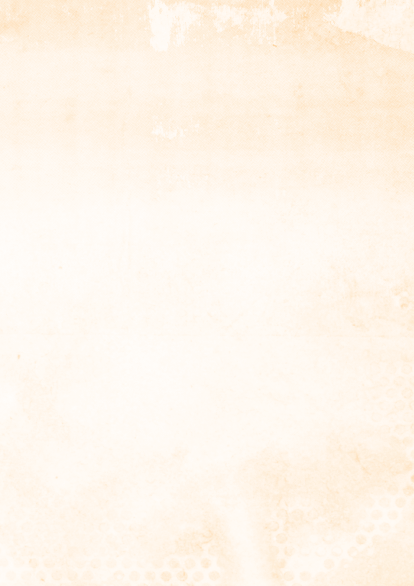 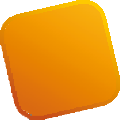 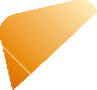 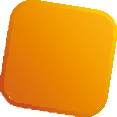 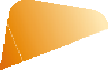 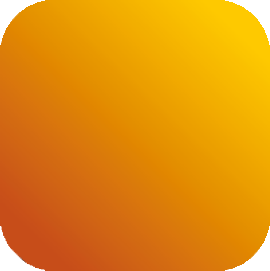 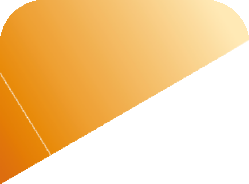 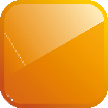 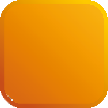 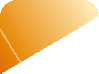 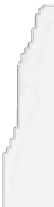 Linkswww.saferinternet.at/handy-smartphone/materialien – Leitfäden zur sicheren Nutzung von Smartphones und Tablets media.arbeiterkammer.at/PDF/Kinder_und_Onlinewerbung.pdf – AK-Studie „Kinder und Online-Werbung“ www.ombudsmann.at/apps – Informationsblatt des Internet Ombudsmann „Apps im Griff“34	Wahr oder falsch im Internet?	Erst denken, dann klicken.Die Lieblings-Appmeinen Eltern erklärtÜBUNGAlter:	ab der 3. SchulstufeUnterrichtsfächer:	Informatik, Soziales Lernen, SprachenDigitale Kompetenzen digikomp8:	3.3 Suche, Auswahl und Organisation von InformationDauer:	zwei bis drei Unterrichtseinheiten mit HausübungZielek Qualität von Apps erkennen und beschreiben könnenk Reflexion von Qualitätskriterien bei AppsAblaufAnhand der Präsentation der Lieblings-App für die El- tern beschäftigen sich die Schüler/innen mit In-App- Käufen, Werbung in Apps und Kostenfallen.Phase 1Jede/r Schüler/in sucht sich eine App aus, die er/sie be- sonders gerne nutzt. Es können auch mehrere Schüler/ innen in der Klasse die gleiche App besprechen, in die- sem Fall kann die Präsentation auch als Gruppe umge- setzt werden.Phase 2Nun macht jede/r Schüler/in bzw. jede Gruppe Screenshots der App, um sie zu erklären. Auf folgende Punkte soll besonders eingegangen werden:k Wie funktioniert die App? Worum geht es? Was ist das Ziel?k Für wen ist die App gedacht (Zielgruppe, Alter)?k Warum gefällt mir diese App?k Nutzen diese App Mädchen wie Jungs gleicherma- ßen? Warum schon? Warum nicht?k Wo befindet sich in der App Werbung? Gibt es In- App-Käufe? Wie kann man damit umgehen? Stören diese? Im Falle eines Spieles: Wie lange kann man spielen, ohne einen In-App-Kauf tätigen zu müssen?k Braucht man für die App ein Login in ein Soziales Netzwerk, um manche der Funktionen nutzen zu können? Was passiert, wenn man das nicht macht?k Wie wird die App bewertet (z. B. im App-Shop oder im Internet)?Phase 3Mit Hilfe der Screenshots wird nun eine Präsentation erstellt, die die App beschreibt. Diese wird dann den El- tern in der unterrichtsfreien Zeit als Hausübung vorge- stellt. Eltern sollen die App verstehen und nachvollzie- hen können, warum sie ihren Kindern so gut gefällt. Sie können gemeinsam mit ihren Kinder überlegen, wor- an man erkennt, ob das eine gute App ist oder warum nicht. Einen Kriterienkatalog dazu gibt es unter www.klick-tipps.net/kinderapps/sicherheits-tipps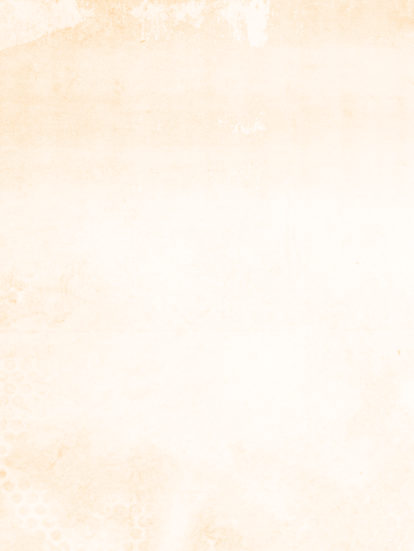 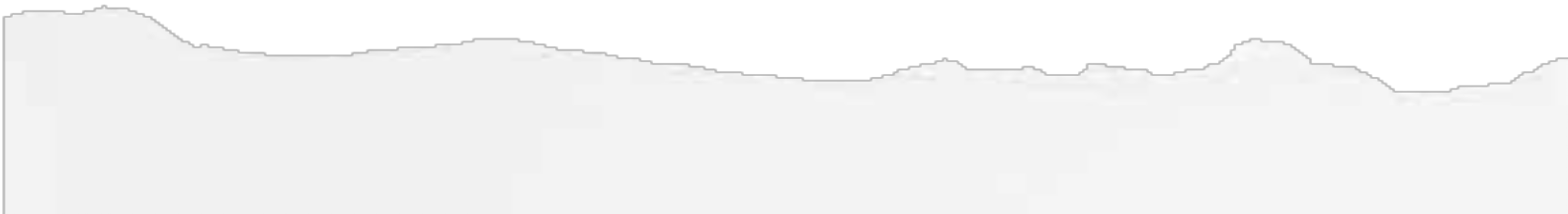 Erst denken, dann klicken.	Wahr oder falsch im Internet?	35THEMADas eigene Imageim Internet steuern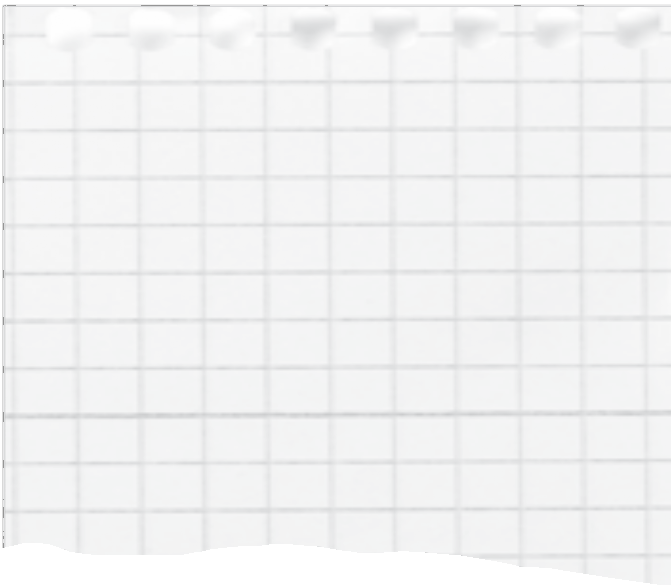 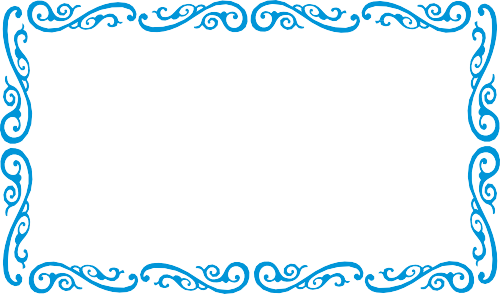 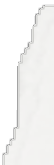 „Ich hab’ ja nichts zu verbergen!“nformationen im Internet zu interpretieren und jene über sich selbst zu steuern, ist eine wichtige Kompetenz für Jugendliche, da sie sich sehr viel online aufhalten und mit anderen kommunizieren. Man sollte einschätzen kön- nen, wie man selbst im Internet rüberkommt und welcheLeute man „anzieht“.Wie stellen sich Jugendliche im Internet dar? Fotos sind besonders wichtig für die digitale Selbstdarstel- lung. Auf ihnen zeigen sich die Jugendlichen so, wie sie ger- ne von anderen gesehen werden möchten. Häufig werden diese Bilder mit dem eigenen Handy aufgenommen („Sel- fie“). Am Profilbild wird am meisten gefeilt – schließlich ist es in den meisten Sozialen Netzwerken öffentlich einsehbar.Warum soll man die Privatsphäre im Internet schützen?Dass sich potenzielle Arbeitgeber/innen im Internet über ihre Bewerber/innen erkundigen, hat sich mittlerweile bei vielen Jugendlichen herumgesprochen. Doch ist vielen nicht wirklich bewusst, wie leicht es ist, personenbezogene Informationen – auch wenn sie vor vielen Monaten oder Jahren ins Internet gestellt wurden – aufzufinden.Linkswww.jobtalks.at – Workshops, Links und Downloads rund um die Jobsuche im Internet www.saferinternet.at/datenschutz, www.saferinternet.at/leitfaden – Tipps und Leitfäden zum Schutz der Privatsphäre in Sozialen Netzwerkenwww.selbstdarstellung.at – Lehrenden-Handbuch und kooperativer Online-Kurs zum Thema Selbstdarstellung im Internetwww.rataufdraht.at – Kostenlose, anonyme Hilfe für Kinder, Jugendliche und deren Bezugspersonen – telefonisch unter 147, online oder im Chat36	Wahr oder falsch im Internet?	Erst denken, dann klicken.Das Horror-Image	Ü1BU5NGAlter:	ab der 6. SchulstufeUnterrichtsfächer:	Bildnerische Erziehung, Deutsch, SprachenDigitale Kompetenzen digikomp8:	1.1 Bedeutung von IT in der GesellschaftDauer:	je nach gewähltem Aufwand, ab einer Unterrichtseinheit möglichZielek Die Bedeutung des Schutzes der Privatsphäre im Internet erkennenk Unerwünschte Online-Inhalte über sich selbst vermeiden lernenAblaufDie Schüler/innen überlegen sich Horror-Szenarien („Negativschlagzeilen“) zum Thema „Mein Image im Netz“.Phase 1Lesen Sie mit Ihren Schüler/innen die Tipps für das „In- ternet-Ich“ und verteilen Sie die Tipps auf die einzelnen Schüler/innen oder Gruppen.Phase 2Die Schüler/innen stellen sich vor, was passieren wür- de, wenn sie diese Tipps nicht befolgen, und schildern ihr Worst-Case-Szenario in Form von Textsorten, wiez. B. Zeitungsbericht, Erzählung, Podcast oder visuell, wie z. B. Collagen, Fotomontagen, Kurzvideos (z. B. Stop Motion-Technik).Phase 3Die Ergebnisse werden ausgetauscht und die Szenarien diskutiert. Welche Geschehnisse wären sonst noch möglich? Kann so etwas wirklich vorkommen? Wie kann man sich schützen?Tipps für das „Internet-Ich“Privatsphäre bewusst machen: Du hast ein Recht auf Privatsphäre. Nimm es dir und achte auch bei anderen darauf.Kontrolle behalten: Nutze in Sozialen Netzwer- ken die Privatsphäre-Einstellungen. Anleitungen: www.saferinternet.at/leitfadenProfile ausmisten: Mach online einen Oster- und Weihnachtsputz. Durchforste deine Sozialen Netzwerke nach Inhalten, die dir peinlich werden könnten.Unangenehmes löschen: Google dich selbst und sorge dafür, dass alle Inhalte, die dir unange- nehm sind, gelöscht werden. Solltest du es selbst nicht schaffen, hol dir Hilfe beim Internet Om- budsmann (www.ombudsmann.at).Image steuern: Bau dir deinen guten Ruf im In- ternet selbst auf. Deine Hobbies, dein Wissen und deine Fähigkeiten brauchst du nicht zu verste- cken.Recht am eigenen Bild: Achte bei deinen Veröf- fentlichungen im Internet immer auch auf den Ruf anderer Personen. Frag bei der Veröffentli- chung von Bildern nach, ob die abgebildete Per- son auch einverstanden ist. Veröffentliche prinzi- piell keine peinlichen Bilder – weder von dir noch von anderen.Anderen Blick einnehmen: Betrachte dein Profil durch die Augen einer fremden Person. Wie könn- test du auf diese wirken? Möchtest du so wahr- genommen werden?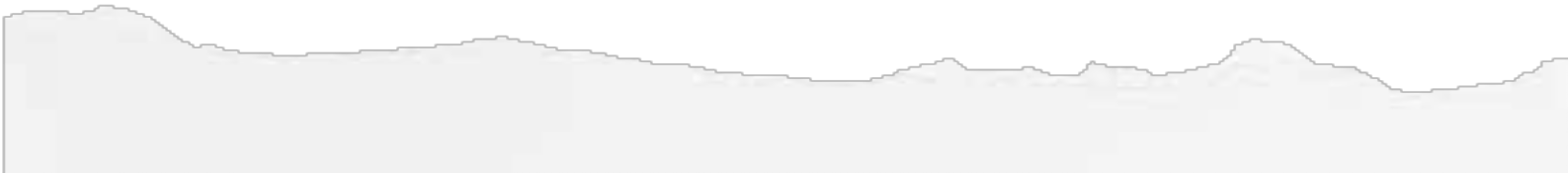 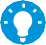 Erst denken, dann klicken.	Wahr oder falsch im Internet?	37THEMA16Identitäten imInternet überprüfen„Wie schmeichelhaft, der findet mich hübsch!“eim „Cyber-Grooming“ machen sich Erwachsene on- line an Kinder und Jugendliche heran. Die „Groomer“ verfolgen das Ziel, ihre Opfer sexuell zu missbrau- chen. Die Täter versuchen, sich bei den Opfern das Vertrau-en zu erschleichen und nehmen sich viel Zeit dafür.Wie die Täter vorgehenSie verwickeln die Jugendlichen in Gespräche und fordern später Fotos von ihnen. Anfangs sind dies noch ganz harm- lose Bilder („Du bist ja so hübsch, hast du noch weitere Bilder?“), später werden Oben-ohne-Aufnahmen verlangt,dann Nacktfotos und dann Bilder beim Sex, oft auch mit der Webcam aufgenommen.Warum Kinder mit Cyber­Groomern chatten Kinder erleben es anfangs als bestärkend, wenn Unbekann- te sie hübsch, toll und attraktiv finden. Das schmeichelt ih- nen und daher bleiben sie oft auch bei der Sache. Dies ist vor allem der Fall, wenn die Betroffenen in ihrem direkten Umfeld kaum positive Erfahrungen machen: Schwierig- keiten in der Schule, keine engen Freund/innen, dicke Luft oder wenig Zuneigung im Elternhaus.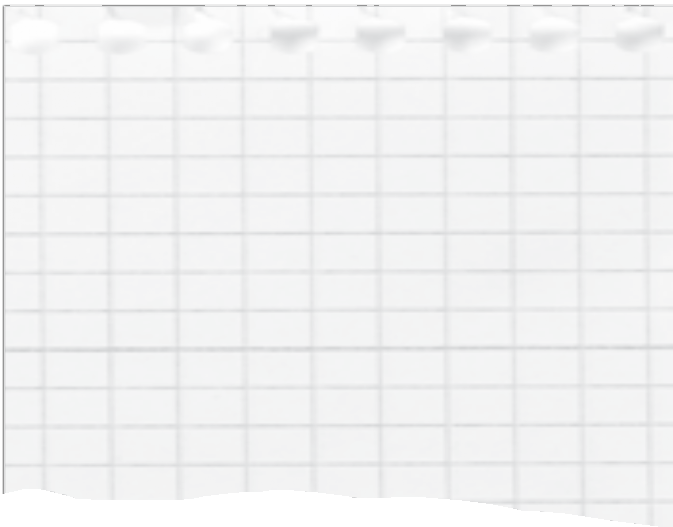 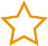 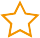 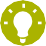 Linkswww.rataufdraht.at/themenubersicht/handy-internet/ cyber-grooming – Grooming erkennen: ausführliche Tipps & Tricks, um „falsche Identitäten“ möglichst schnell zu entlarvenwww.saferinternet.at/sexualitaet-internet/materialien – Unterrichtsmaterial und Broschüren zu Sexualität und Internetwww.sextalks.at – Sexualität & digitale Medien www.selbstlaut.org – Gegen sexuelle Gewalt an Kindern und JugendlichenVideosat.sheeplive.eu/fairytales/der-verheimlichte-freund – Zeichentrickfilm für 5- bis 12-Jährige http://youtu.be/Gu2Ru0P3xnk – Reflect and Act „Und mit wem chattest du?“ http://youtu.be/HQ03AjxcMlc – Teachtoday „Gefahren beim Chatten?“38	Wahr oder falsch im Internet?	Erst denken, dann klicken.Der falscheYouTube-StarÜBUNG16Alter:	ab der 6. SchulstufeUnterrichtsfächer:	Bildnerische Erziehung, Kokoko, Soziales LernenDigitale Kompetenzen digikomp8:	1.1 Bedeutung von IT in der GesellschaftDauer:	je nach gewähltem Aufwand, ab zwei Unterrichtseinheiten möglichZielek Cyber-Grooming erkennen und verhindernk YouTube-Videos analysieren und reflektierenAblaufMit Hilfe der angegebenen Links und Videos erarbeiten die Schüler/innen, wie Cyber-Grooming funktioniert und vermieden werden kann. Zu diesem Thema erstel- len sie dann in Gruppen Videos!Phase 1Ausgehend von ihren eigenen YouTube-Stars (www. haz.de/Nachrichten/Medien/Bildergalerien/Die-zehn- wichtigsten-Youtube-Stars-in-Deutschland) beschäfti- gen sich die Schüler/innen mit dem Format der Filme von YouTube-Stars. Warum sind diese so interessant? Was macht die Filme so besonders (Themen, Humor, Umsetzung)? Welche Videos erreichen ein besonders großes Publikum?Phase 2Die Klasse teilt sich in Gruppen, sodass in jeder Gruppe„Filmemacher/innen“ und „Stars“ vorhanden sind. Ge- meinsam wird ein Drehbuch erstellt, der Film gedreht und geschnitten und dann der Klasse vorgestellt (z. B. mit der Open Source Videoschnitt-Software Avidemux oder Lightworks bzw. direkt mit dem Video-Editor von YouTube). Thema des Videos: „Gefährliche Bekannt- schaften im Internet vermeiden“.Achtung! Es darf nur Musik verwendet wer- den, die aus Urheberrechtsgründen für sol- che Zwecke genutzt werden darf, damit die Schüler/innen ihre Videos später tatsächlich auf YouTube hochladen können. Unentgelt- lich nutzbare Musik gibt es unter www.freemusicarchive.org oder www.jamendo.com.Zur EinführungDie Schüler/innen machen das Quiz „Kennst du Groo- ming-Tricks?“ von 147 Rat auf Draht unter www.rataufdraht.at/themenubersicht/tests-quiz/ kennst-du-grooming-tricks.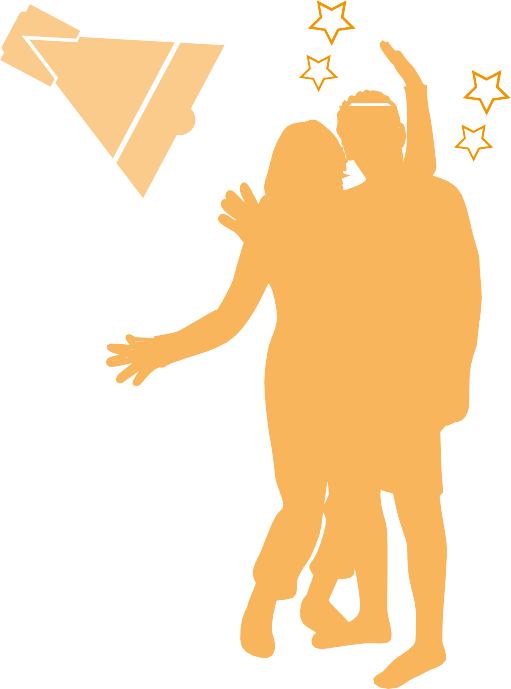 Erst denken, dann klicken.	Wahr oder falsch im Internet?	39THEMABetrugsfallenim Internet erkennenermeintliche „Gratis“-Angebote, Phishing-E- Mails, falsche Gewinnbenachrichtigungen, Lö- segeld-Trojaner, Mehrwert-SMS-Abofallen, Han-dy-Abzocke, Fake-Shops oder gefälschte Facebook-Profile – die Bandbreite für möglichen Internet-Betrug ist groß.Was ist Phishing?Beim Phishing versuchen Betrüger/innen über gefälschte Websites und E-Mails an Zugangsdaten von Internetnut- zer/innen zu kommen. Besonders begehrt sind Accounts für Online-Banking, Soziale Netzwerke und Online-Shops. In der Regel werden dazu betrügerische E-Mails versandt, in denen dazu aufgefordert wird, Links zu klicken oder Da- teianhänge (z. B. Formulare) zu öffnen und anschließend persönliche Daten auszufüllen.Vorsicht vor Handy­Abzocke„Gratis iPhone gewonnen!“; „Teste deinen IQ!“: Werbeban- ner in Apps oder auf Websites versprechen so manch tol- le Dinge. Was jedoch viele übersehen: Bei Nutzung dieser„Dienste“ muss die Handynummer angegeben werden und man schließt damit oft unbewusst ein ungewolltes Abo ab, für das gezahlt werden muss.Der billige TrickAnbieter auf Kleinanzeigen- und Auktionsplattformen, aber auch in unseriösen Online-Shops bieten oftmals an- geblich hochwertige Originalwaren zu einem Bruchteil des üblichen Preises an. Dahinter verbirgt sich oft genug hand- fester Trickbetrug!„Wow! Ich habe eine neues iPad gewonnen!“TippsAugen auf vor Kostenfallen und Betrügern!k Facebook-Betrug boomt: Nicht unüberlegt auf all- zu verlockend klingende Links in Statusmeldungen, Werbeanzeigen oder Nachrichten klicken. Auch nicht, wenn die Empfehlung scheinbar von Freunden kommt.k Achtung vor Datenklau: Seriöse Unternehmen fra- gen Kundendaten niemals per E-Mail ab – solche Nachrichten am besten sofort löschen!k Finger weg von vermeintlichen Schnäppchen: Vor- sicht vor Angeboten, die extrem günstig sind! Trotz überwiesenem Betrag werden keine Waren geliefert oder die bestellten Artikel entpuppen sich als billige Markenfälschungen.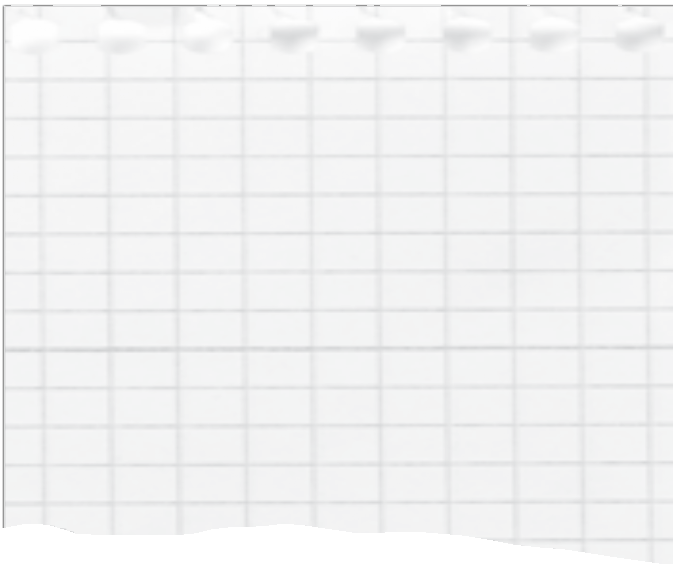 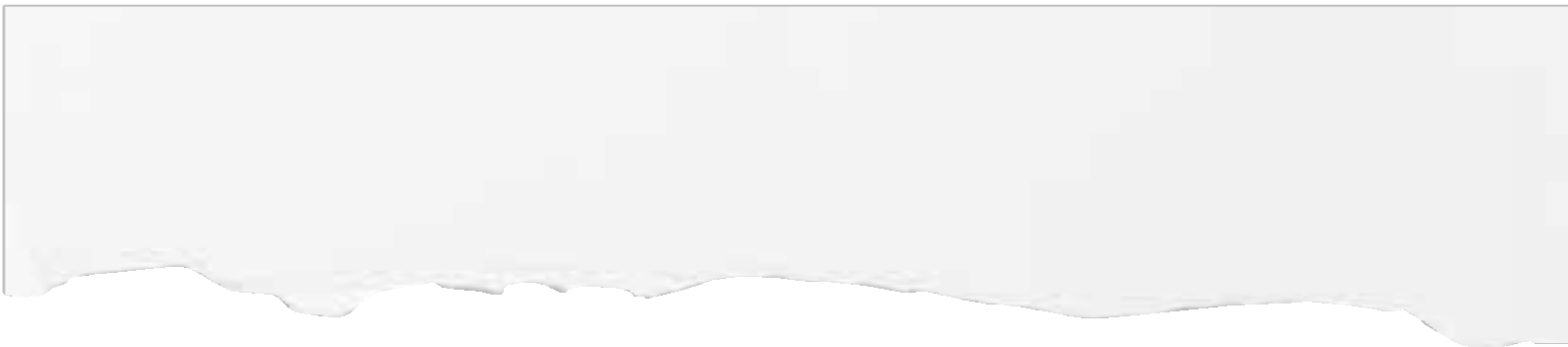 Linkswww.watchlist-internet.at – Aktuelle Warnungen zu Internet-Betrug und Online-Fallenwww.ombudsmann.at – Online-Beratung und Streitschlichtung für Online-Konsument/innen40	Wahr oder falsch im Internet?	Erst denken, dann klicken.Phishingmeinen Großeltern erklärtÜBUNG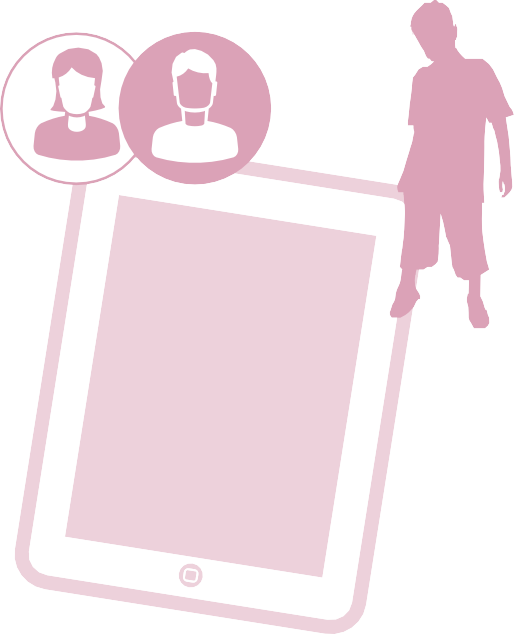 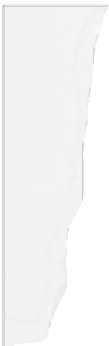 Alter:	ab der 5. SchulstufeUnterrichtsfächer:	Bildnerische Erziehung, Fachübergreifende Projekte, Geographie undWirtschaftskunde, Soziales Lernen, SprachenDigitale Kompetenzen digikomp8:	1.1 Bedeutung von IT in der Gesellschaft, 3.1. Dokumentation, Publikationund PräsentationDauer:	je nach gewähltem Aufwand, ab zwei Unterrichtseinheiten möglichZielk Internet-Betrug erkennen und vermitteln könnenAblaufDie Schüler/innen sollen in einem Podcast erklären, was Phishing ist. Und zwar so einfach, dass es auch ihre Großeltern verstehen würden!Phase 1Die Schüler/innen sollen selbständig recherchieren, was Phishing ist und wie man es erkennt:Wie funktioniert Phishing?Wie funktioniert Internet-Betrug?Wie funktioniert ein betrügerischer Online-Shop?Wie verhindere ich Phishing?Phase 2Jede/r Schüler/in nimmt einen eigenen Podcast auf (z. B. mit der Audiobearbeitungs-Software Audacity) oder lassen Sie sie „sprechende Avatare“ mit der Software Voki erstellen. Die Drehbücher und Inhalte können auch gemeinsam in Gruppen erarbeitet werden.Phase 3Die Klasse hört sich die Podcasts bzw. sieht sich die Vo- kis an und beurteilt, ob ein Laie den Sachverhalt verste- hen würde. Gerne können die Schüler/innen die Pod- casts auch ihren Eltern und Großeltern vorspielen und Feedback einholen!Erst denken, dann klicken.	Wahr oder falsch im Internet?	41TIPPSInformationskompetenzim Internet10 Tipps für LehrendeDas Internet ist nicht nur eine unerschöpfliche Quelle an relevanten und richtigen Informationen, sondern ebenso eine Sammlung von vielen Halb- und Unwahrheiten. Das Überprüfen von Quellen, Intenti- onen und Identitäten ist für Kinder und Jugendliche nicht immer ein- fach – dieser Prozess muss erlernt und immer wieder geübt werden. Ziel ist es, dass Ihre Schüler/innen Online-Inhalte besser einschätzen lernen und Informationen aus dem Internet kritisch betrachten.1.Gehen Sie mit gutem Beispiel voran, indem Sie Ihre Unterlagen immer mit den genutzten Quellen verse- hen und Ihre eigenen Handlungen zur Überprüfung von Quellen trans- parent machen.2.Ermutigen Sie Ihre Schüler/innen dazu, Urheber- rechte zu beachten und üben Sie in der Klasse korrektes Zitieren, wenn es Probleme gibt.3.Das Internet bietet mehr Möglichkeiten als nur Suchmaschinen wie Google. Bieten Sie Ihren Schüler/innen weitere Alternativen an bzw. neh- men Sie auch ihre Anregungen an.4.Perfektionieren Sie die Suche. Üben Sie mit Ihren Schüler/innen, Suchbegriffe unterschiedlich zu formulieren und auf den Punkt zu bringen. Untersuchen Sie nicht nur die ersten Ergebnisse der Suchmaschine und helfen Sie, Sucher- gebnisse zu bewerten.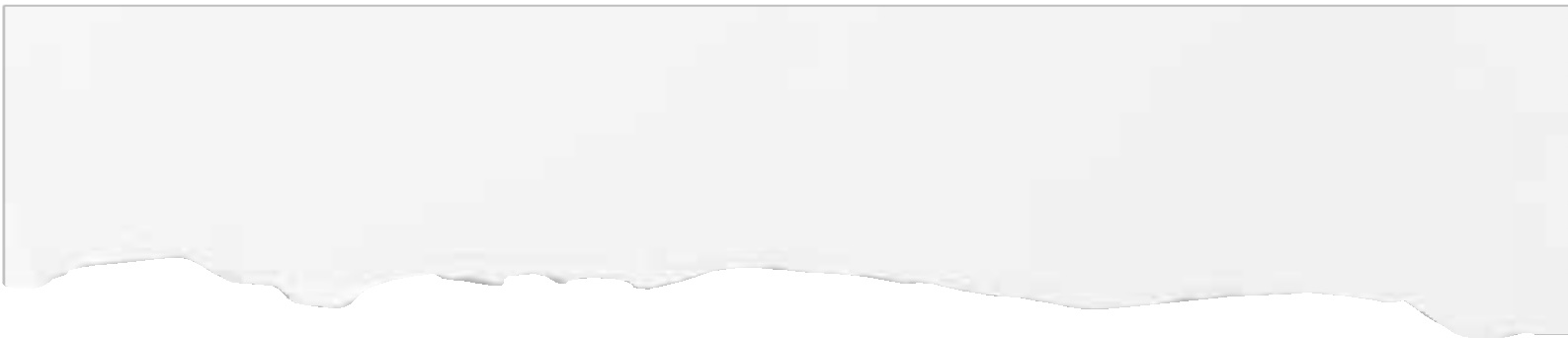 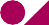 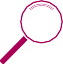 5.Lehren Sie, Intentionen zu überprüfen: Gibt es ein Im-		 pressum, Logos oder sonstige Erkennungszeichen, die angeben, wer hinter einer Website steht? Kann Partei-lichkeit vorhanden sein? Sind die Herausgeber/innen bzw. die Autor/innen für das entsprechende Thema kompetent genug?42	Wahr oder falsch im Internet?	Erst denken, dann klicken.TIPPS6.Trainieren Sie mit Ihren Schüler/innen, Inhalte zu hinterfragen. Woher stammen die Informationen, die auf der Website stehen (Quellenangaben)? Wie aktuell sind diese?8.Besprechen Sie mit den Schüler/in- nen, wie man Werbung erkennt und zeigen Sie Beispiele (z. B. bezahl- te Links in den Suchergebnissen). Vor allem jüngere Kinder tun sich schwer, werbliche von nicht-werb- lichen Inhalten zu unterscheiden. Thematisieren Sie Internet-Betrug und überlegen Sie gemeinsam mit Ihren Schüler/innen wie man sich davor schützen kann.7.Zeigen Sie Ihren Schüler/innen, wie sie In- formationen aus dem Internet mit anderen Quellen (z. B. Büchern) überprüfen können. Online-Inhalte sollten immer mit anderen Quellen gegengecheckt werden.10.Sensibilisieren Sie Ihre Schüler/ innen, dass Fotos im Internet auch in einem anderen Kontext, wie in Kinder-Porno-Ringen o. Ä., auftauchen könnten. Halten Sie Ihre Schüler/innen auch dazu an, die Identität ihrer Gesprächs- partner/innen im Internet zu hinterfragen.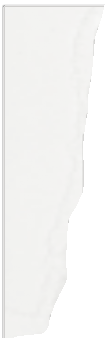 Weitere Tipps und Infos zur sicheren und verant- wortungsvollen Internet- und Handynutzung finden Sie auf www.saferinternet.at!Erst denken, dann klicken.	Wahr oder falsch im Internet?	43TIPPSInformationskompetenzim Internet10 Tipps für JugendlichePersönliche Daten sind geheim. Wohnadresse, Telefonnummer, Passwörter etc. gehen Fremde nichts an. Verwende, wenn möglich, einen anonymen Nickname anstelle deines richtigen Namens. Halte Passwörter auch vor Freund/innen geheim.Nicht alles ist wahr.Sei misstrauisch bei Behauptungen, die du im Netz findest. Oft ist nicht klar, wo- her die Infos stammen, und man weiß nie, ob jemand wirklich der ist, der er/ sie vorgibt zu sein. Checke Infos daher lieber mehrfach!Umsonst gibt’s nichts.Nicht alles im Internet ist ein Schnäppchen, auch wenn es so scheint. Achtung bei extrem günstig scheinenden Angeboten oder zu tollen Gewinn- spielen. Oft handelt es sich um Internet-Betrug.Nicht jeder ist der,für den er sich ausgibt.Im Internet ist es manchmal recht einfach, seine Identität zu verschleiern. Daher ist es wichtig, auf das eigene Bauchgefühl zu hören: Lieber misstrauisch sein und zweimal hinter- fragen oder den Kontakt abbrechen.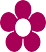 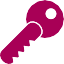 Urheberrechte müssen beachtet werden.Das Anbieten und Weiterverwenden von Musik, Videos und Software ist – ohne Einwilligung der Urheber/innen – verboten. Es drohen bis zu mehrere Tausend Euro Strafe. Verwende nur un- entgeltlich nutzbares Material (z. B. Creative Commons)!44	Wahr oder falsch im Internet?	Erst denken, dann klicken.TIPPSJeder hat das Recht am eigenen Bild. Die Verbreitung von Fotos und Videos, die an- dere Personen nachteilig darstellen, ist nicht er- laubt. Frag die Abgebildeten vorher, ob sie mit einer Veröffentlichung einverstanden sind.Quellenangaben sind unverzichtbar.Wenn du Textteile („kleine Zitate“) an- derer Autor/innen verwendest, mach immer deutlich, dass es sich nicht um dein eigenes Werk handelt und führe die dazugehörigen Quellen an.Mach Blind Dates sicher.Triff dich mit Online-Freund/innen das erste Mal nur mit den 3 L: Lärm, Licht, Leuten. Wähle einen öffentlichen, hel- len Ort und sage jemandem Bescheid, wo du bist.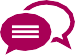 Achte aufdein Image im Netz.Bau deinen guten Ruf im Internet selbst auf. Denn du kannst bestimmen, was andere über dich finden sollen. Überprüfe regelmä- ßig, was über dich online ist, und entferne unpassende Inhalte.Hol dir Hilfe.147 Rat auf Draht (www.rataufdraht.at) bietet neben der Telefonberatung auch eine Online- und Chat-Beratung. Lass dich anonym beraten, wenn dir etwas komisch vorkommt!Tipps und Infos zur sicheren Internet- und Handynutzung: www.staysafe.at, www.facebook.com/saferinternetat, www.instagram.com/saferinternet.at, Snapchat: @saferinternetatErst denken, dann klicken.	Wahr oder falsch im Internet?	45Notizen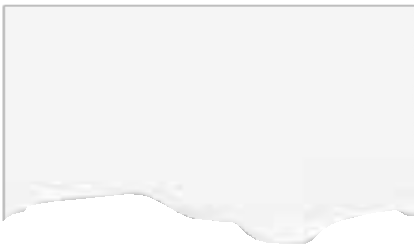 46	Wahr oder falsch im Internet?	Erst denken, dann klicken.NotizenErst denken, dann klicken.	Wahr oder falsch im Internet?	47Notizen48	Wahr oder falsch im Internet?	Erst denken, dann klicken.NotizenErst denken, dann klicken.	Wahr oder falsch im Internet?	49ImpressumUnterrichtsmaterialWahr oder falsch im Internet? Informationskompetenz in der digitalen WeltÖsterreichisches Institut für angewandte Telekommunikation (ÖIAT)4. Auflage 2019Medieninhaber, Herausgeber und Sitz der Redaktion: Saferinternet.at/Österreichisches Institut für angewandte Telekommunikation Ungargasse 64-66/3/404, 1030 WienRedaktion:DIin Barbara Amann-Hechenberger; DIin Barbara Buchegger, M.Ed.; Mag.a Sonja Schwarz; Marlene Kettinger, MA; Lilli KoisserPädagogische und didaktische Beratung:Susanne Hosek; Prof. Mag. Jakob KnöblDesign, Satz:Confici® | Kreativbüro (www.confici.at)Rückfragen und Nachbestellungen:Saferinternet.at/Österreichisches Institut für angewandte Telekommunikation Ungargasse 64-66/3/404, 1030 WienWebsite: www.saferinternet.at E-Mail: office@saferinternet.at Telefon: +43 1 595 21 12–0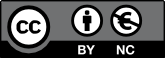 Dieses Werk steht unter der Creative Commons-Lizenz CC BY-NC 3.0 AT: Namensnennung (www.saferinternet.at, confici) – Nicht kommerziell (www.creativecommons.org/licenses/by-nc/3.0/at).Die alleinige Verantwortung für diese Veröffentlichung liegt bei den Autorinnen.Die Europäische Union haftet nicht für die Verwendung der darin enthaltenen Informationen. Alle Angaben erfolgen ohne Gewähr:Eine Haftung der Autorinnen von Saferinternet.at/Österreichisches Institut für angewandte Telekommunikation ist ausgeschlossen.Gefördert durch:Bundesministerium Bildung, Wissenschaft und Forschung Europäische Union – „CEF Telecom Safer Internet“-Programm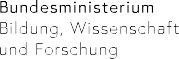 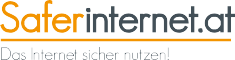 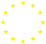 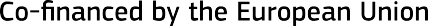 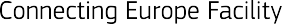 50	Wahr oder falsch im Internet?	Erst denken, dann klicken.Partner von Saferinternet.atCo-financed by the European UnionConnecting Europe FacilityBundeskanzleramtBundesministerin für Freuen, Familien und JugendBundesministerium Bildung, Wissenschaft und Forschungfacebook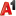 Wer steht dahinter? Autor/in, Inhaber/in, Herausgeber/in der Website? Privatperson, Organisation (.or.at, .org), Behörde (.gv.at,.gov), Universität (ac.at), Unternehmen (.co. at, .com), politische Partei, ein Verlag, eine Zeitung etc.TIPP: unter www.whois.net kann der InhaberWer	der Website abgefragt werdenWer steht dahinter? Autor/in, Inhaber/in, Herausgeber/in der Website? Privatperson, Organisation (.or.at, .org), Behörde (.gv.at,.gov), Universität (ac.at), Unternehmen (.co. at, .com), politische Partei, ein Verlag, eine Zeitung etc.TIPP: unter www.whois.net kann der InhaberWer	der Website abgefragt werdenEine Universität oder Behörde wird die veröffent- lichten Informationen besser absichern als eine Privatperson.Eine politische Partei wird – je nach Ausrichtung – eine bestimmte Absicht mit der veröffentlichten Information bezwecken, dies muss bei der Bewer- tung der Informationen berücksichtigt werden.Was ist über den Verfasser/die Verfasserinbekannt?TIPP: „Name“ in Suchmaschine mit „-“ einge- ben, bei Autor/innen auch z. B. in AmazonEine renommierte Zeitung oder eine dubiose Website? Bekannter Journalist oder anonymer Blogger?Gibt es ein Impressum mit Ansprechpartner/in, Anschrift und Kontaktmöglichkeit?Gibt es ein Impressum mit Ansprechpartner/in, Anschrift und Kontaktmöglichkeit?Ist ein Impressum vorhanden, ist die Seite ver- mutlich seriöser.Welches Format hat das Angebot? Website, Forum, Blog, News-Site, Datenbank, Wiki etc.Die persönliche Meinung hat andere Qualitäten bei der Beurteilung als ein Lexikon.Professionalität: Aktuelle Inhalte? Recht- schreibfehler? Veraltete oder nicht funktionie- rende Links?Professionalität: Aktuelle Inhalte? Recht- schreibfehler? Veraltete oder nicht funktionie- rende Links?Je nach Thema relevant oder nicht. So können auch „historische Webseiten“, die aus Budget- gründen nicht mehr gewartet werden, durchaus gute und relevante Informationen bieten.WieVerlinkungen: Wer verlinkt auf die Website? Wie seriös sind diese Anbieter?TIPP: Suchoperator link:URL findet Websites, die auf die Website verweisen, z. B.link:www.saferinternet.atJe mehr seriöse Institutionen auf eine Quelle ver- linken, desto glaubwürdiger könnte sie sein.Wie umfangreich sind die Inhalte zu einem Thema?Wie umfangreich sind die Inhalte zu einem Thema?Eine Einführung in ein Thema ist anders zu be- werten und kann viel öfter Fehler enthalten, als eine komplexe Übersicht von Expert/innen.An welche Zielgruppe richtet sich die Websi- te? Kund/innen, Kinder, Jugendliche, Familien, Expert/innen, Unternehmen?Je nach Zielgruppe wird sich ein/e Autor/in selbst und die Inhalte anders darstellen.Was ist der Zweck der Website? Welches Inter- esse hat der Herausgeber der Website?Soll der Inhalt informieren, unterhalten?Oder beeinflussen, für etwas werben?Was ist der Zweck der Website? Welches Inter- esse hat der Herausgeber der Website?Soll der Inhalt informieren, unterhalten?Oder beeinflussen, für etwas werben?Dies ist nicht immer leicht herauszufinden, manchmal muss man einfach etwas annehmen. Aber es ist sinnvoll, es sich zu überlegen, bevor man alle Inhalte für bare Münze nimmt.Ist Werbung vorhanden und diese klar er- kennbar? Sind Werbung und Information klar voneinander getrennt?Wie sich eine Seite finanziert, kann Aufschluss über die Glaubwürdigkeit geben. Sind die Finanz- geber transparent, könnte sie glaubwürdiger sein.Warum	Wie ist der Schreibstil? Akademisch mit vielen Fachbegriffen, journalistisch oder einfach ver-ständlich? Sachlich informativ oder reißerisch populistisch?Warum	Wie ist der Schreibstil? Akademisch mit vielen Fachbegriffen, journalistisch oder einfach ver-ständlich? Sachlich informativ oder reißerisch populistisch?Die Inhalte müssen für die entsprechende Ziel- gruppe in erster Linie brauchbar sein. Für Kinder werden Texte anders aussehen müssen als für eine akademische Zielgruppe.Auf welche Quellen wird verwiesen? Auf wel- che Websites wird verlinkt? Welche weiteren Informationsquellen werden noch genannt?Oft sind die Links, die gesetzt werden, das beste Qualitätskriterium. Auf jeden Fall ein guter Weg, um in der Suche weiterzukommen.Stimmen die Inhalte?Stimmen die Inhalte?Information stichprobenartig anhand einer verlässlichen weiteren Quelle überprüfen, vor allem bei Themen, bei denen viele unterschiedli- che Meinungen vorhanden sind oder man selbst unsicher ist.